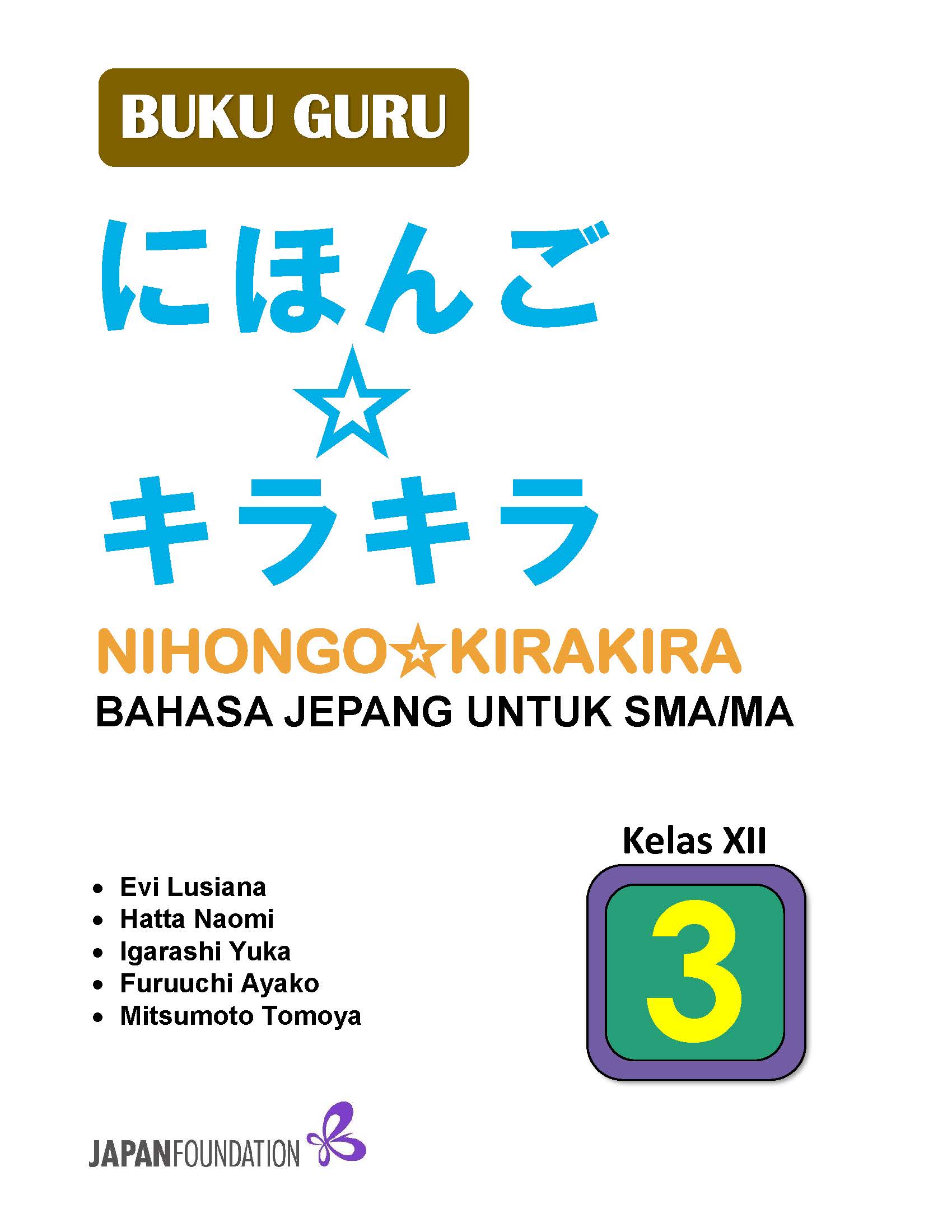 BUKU GURUNihongo☆KirakiraBahasa Jepang untuk SMA/MA Kelas XIIHak cipta © 2017, The Japan Foundation, JakartaPenyusun:Evi Lusiana, M.A.Hatta Naomi, M.Ed.Igarashi Yuka, M.Ed.Mitsumoto Tomoya, M.A.Editor:Bambang Eko Sugihartadi, S.Pd.Pengaturan dan Tata Letak:Bambang Eko Sugihartadi, S.Pd.Buku ini dibuat menggunakan Microsoft Word 2016 (Arial, Century Schoolbook, MS Gothic, MS Mincho)Dilarang keras mengutip, menjiplak, atau memperjualbelikan baik sebagian maupun seluruh isi buku tanpa mendapat izin tertulis dari The, Japan Foundation Jakarta.HAK CIPTA DILINDUNGI OLEH UNDANG-UNDANGPENGANTARSejak didirikan pada tahun 1974, The Japan Foundation, Jakarta selama 40 tahun lebih telah mengembangkan berbagai kegiatan baik yang berkaitan dengan budaya Jepang, studi Jepang, maupun pendidikan bahasa Jepang untuk meningkatkan hubungan baik antar kedua negara.Selama ini The Japan Foundation, Jakarta melakukan berbagi dukungan bagi pendidikan bahasa Jepang di Indonesia dengan berbagai cara, antara lain pengiriman tenaga ahli penutur asli untuk mendampingi guru-guru bahasa Jepang dalam meningkatkan kompetensi profesional dan pedagogi. Di samping itu, selain melaksanakan pelatihan dalam dan luar negeri untuk para pengajar bahasa Jepang di Indonesia, kami juga menyusun buku teks pelajaran “Nihongo☆   Kirakira” yang disesuaikan dengan tuntutan kurikulum, silabus serta tidak menyampingkan hasil penelitian pendidikan perolehan bahasa kedua terkini. Buku ini disertai oleh berbagai macam materi pendukung, yang salah satunya adalah buku guru. Buku guru ini merupakan buku yang dapat digunakan oleh para guru bahasa Jepang ketika menggunakan buku ajar “Nihongo☆Kirakira” di dalam proses kegiatan mengajar. Kami berharap dengan menggunakan buku guru ini, para guru dapat menggunakan buku ajar “Nihong☆Kirakira” dengan tepat dan menghasilkan output para siswa yang dapat berkomunikasi menggunakan bahasa Jepang dalam berbagai situasi sederhana, serta mencapai keterampilan hidup abad 21.Akhir kata, kami menghaturkan banyak terima kasih kepada semua pihak yang tak dapat kami sebutkan satu persatu sehingga buku guru ini dapat tersusun. Jakarta, November 2017Tim PenyusunDAFTAR ISIPengantar ...		iiiDaftar Isi 		ivTabel Kompetensi Inti (KI), Kompetensi Dasar (KD) 		1Struktur Buku Panduan Guru dan Penggunaannya 		2Panduan Penggunaan Huruf 		3Panduan Umum Buku Siswa 		4Poin Penting Dalam Pembelajaran Per BabBab 25 		12Bab 26 		17Bab 27 		23Bab 28 		29Bab 29 		34Bab 30 		39Bab 31 		45Bab 32		50Panduan Evaluasi dan Penilaian 		53Daftar Kosakata 		58Naskah Audio dan Kunci Jawaban 		82Daftar Kanji 		109Peta Jepang		111TABEL KOMPENTENSI INTI (KI), KOMPETENSI DASAR (KD)Penyusunan buku teks pelajaran ini disesuaikan dengan tuntutan KI dan KD yang telah ditentukan oleh Kementerian Pendidikan dan Kebudayaan. Dalam buku ini KI 1 dan KI 2 terintegrasi dalam KI 3 dan KI 4.Untuk buku kelas XII, KI dan KD yang digunakan adalah sebagai berikut:STRUKTUR BUKU PANDUAN GURU DAN PENGGUNAANNYABuku Panduan Guru ini dipergunakan untuk membantu guru dalam menyiapkan pembelajaran di kelas. Struktur buku panduan guru ini adalah sebagai berikut.Gambaran umum materi buku siswaBerisi mengenai gambaran umum dari materi yang ada di buku siswa, antara lain, alur pembelajaran, fungsi dari setiap latihan, serta panduan melatih bagian-bagian yang sama pada tiap bab.Poin penting pembelajaran per babPanduan detail bagi guru mengenai hal yang perlu diperhatikan dalam pembelajaran masing-masing bab. Pada bagian ini disediakan target pembelajaran, flow chart pembelajaran, poin pembelajaran, serta penilaian yang dapat digunakan sebagai referensi bagi guru pemula untuk melakukan pembelajaran.Panduan evaluasi dan penilaianPanduan untuk melakukan evaluasi mengenai proses, hasil pembelajaran, serta penilaiannya. Pada bagian ini disertakan beberapa contoh evaluasi dan penilaian yang dapat dikembangkan oleh para guru sesuai dengan kebutuhan dan tuntutan masing-masing.Transkrip audioNaskah dari audio yang disediakan dalam buku siswa. Dengan naskah ini guru dapat menyiapkan materi yang perlu diperhatikan oleh siswa saat mendengarkan audio.Panduan pembelajaran dan daftar huruf hiragana dan katakanaDaftar huruf Hiragana dan Katakana yang bisa dipergunakan sebagai referensi saat mengajarkan tulisan dalam huruf Jepang.Peta Negara JepangMateri yang bisa dipakai saat mengajarkan materi yang berhubungan dengan geografi Jepang.Daftar kosakataDaftar kosakata yang terdapat pada buku ajar untuk siswa menggunakan urutan AIUEO.Silabus, daftar Can-do, dan ungkapan di dalam daftar isiDaftar silabus, target keterampilan berbahasa (Can-Do) serta ungkapan yang diajarkan pada buku siswa ditempatkan menjadi satu dalam daftar isi.PANDUAN PENGGUNAAN HURUFPada buku にほんご☆キラキラ3, huruf yang digunakan terdiri dari huruf Jepang (hiragana katakana, dan kanji), huruf latin (romaji), serta numerik. 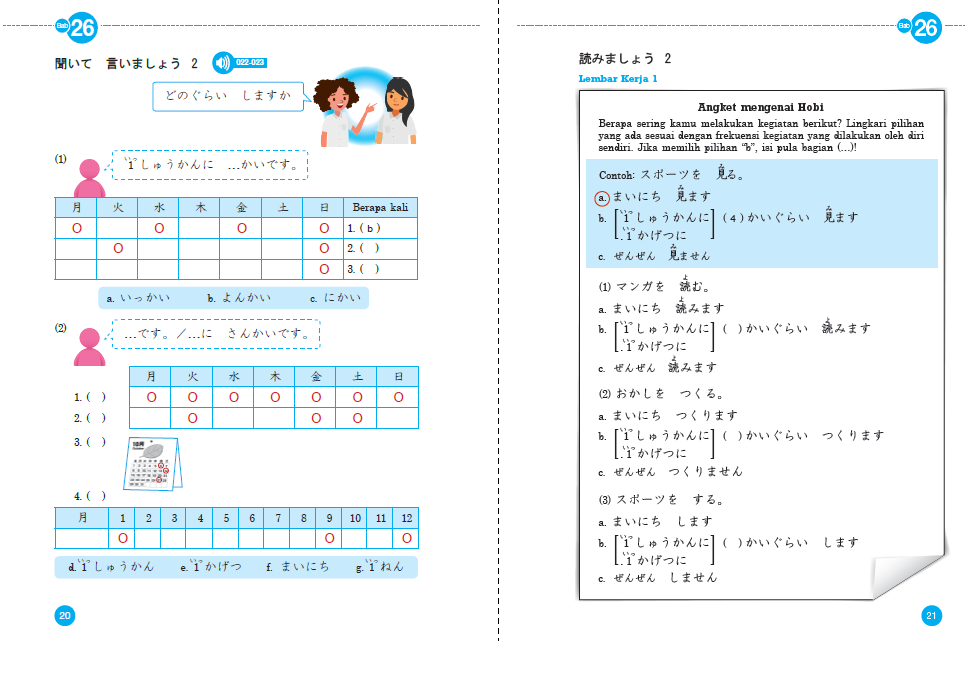 Semua huruf Jepang (hiragana dan katakana) tidak menggunakan huruf latin (romaji). Kata yang menggunakan huruf kanji dilengkapi dengan furigana menggunakan hiragana untuk memudahkan siswa membaca dan menghafal cara baca kanji tersebut.Romaji hanya digunakan dalam kalimat perintah, wacana pendahuluan, serta keterangan saja. PANDUAN UMUM BUKU SISWA Bagian ini memberikan gambaran kepada guru mengenai isi dan alur dari setiap bab yang ada dalam buku 『にほんご☆キラキラ』. Selain itu, bagian ini juga merupakan panduan umum langkah-langkah dalam kegiatan pembelajaran. Isi dari setiap bab dalam buku ini terdiri dari Keterampilan (Can Do), Pengetahuan (kosakata dan ungkapan), Kegiatan (role play, wawancara-presentasi)/ Proyek (survei, pembuatan poster, dan sebagainya). Kegiatan pembelajaran yang ada dalam buku ini adalah 見て考えましょう、聞いて言いましょう、日本語で言いましょう、読みましょう、聞きましょう、話しましょう、書きましょう、Refleksi Materi Pembelajaran、Proyek (Wawancara, Survei, Pembuatan poster, dan sebagainya), 漢字、Rangkuman Materi Pembelajaran、Penilaian Diri、dan れんしゅうもんだい. Kegiatan pembelajaran disesuaikan dengan tema yang dibahas. Oleh karena itu, tidak selalu semua kegiatan yang tertulis di atas, ada dalam satu bab.Rincian kegiatan, fungsi dan panduan cara melakukan latihan見て考えましょうTujuan dari kegiatan ini adalah mengantarkan hal yang akan dipelajari dalam bab tersebut, serta memberikan gambaran target dari tema. Pada bagian ini disediakan foto/ilustrasi/gambar dan panduan diskusi yang sesuai dengan tema dan target dari bab tersebut. Langkah kegiatan adalah berikut ini; Arahkan siswa untuk mengamati foto yang ada.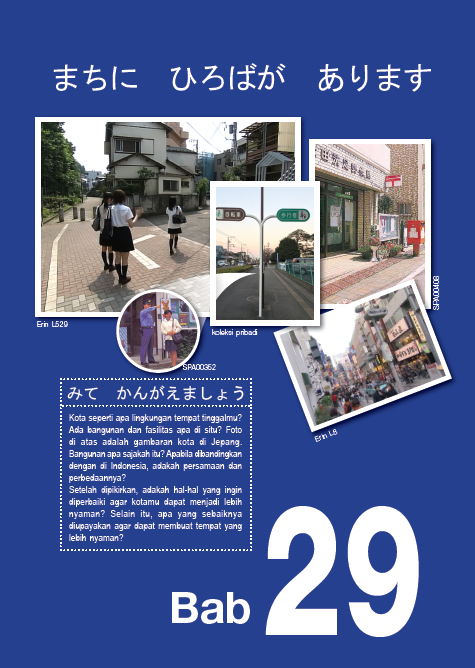 Sebaiknya guru membaca dulu teks dalam  	見て考えましょう. Urutan baca disesuaikan 	dengan teks.Arahkan siswa untuk mengamati foto, 	kemudian menyatakan hal yang ada dalam 	masing-masing foto. Guru membantu dengan pertanyaan yang 	membuat siswa fokus pada hal yang perlu 	diamati pada tema tersebut. (Misal: Apa, di 	mana, sedang apa, siapa, persamaan dan 	perbedaan dan sebagainya)Siswa diminta membaca dengan lantang tentang hal yang akan didiskusikan dalam teks.Siswa mendiskusikan dan berbagi mengenai hasil diskusi bersama.Guru menstimulus siswa agar diskusi berjalan sesuai dengan tema yang dibahas, dan tetap menjaga waktu agar tidak terlalu berkepanjangan.Hal yang didiskusikan oleh siswa sedapat mungkin hal yang berkaitan dengan kehidupan nyata, dengan membandingkan, serta memprediksikan (masa lalu dan kini, kini dan masa depan, di dalam sekolah dan di masyarakat luar). Pembahasan diskusi bertahap dari mengenai apa, mengapa, dan bagaimana. Pada bagian ini guru harus membiasakan untuk menanyakan sumber atau logika dari pendapat yang disampaikan siswa.聞いていましょうTujuan kegiatan ini adalah mengenalkan arti, lafal kata, serta ungkapan yang akan digunakan dalam bab tersebut. Pada bagian ini disediakan juga gambar situasi, audio, dan tulisan dari kosakata yang diperkenalkan. Gambar dan foto membantu siswa memahami arti kata atau ungkapan. Audio untuk memberikan contoh pengucapan lafal yang baik. Sedangkan tulisan huruf Jepang untuk memperkenalkan kata-kata tersebut dalam huruf Jepang. Sebelum memperdengarkan audio, siswa diminta mengkonfirmasi makna/situasi gambar. Cara memperdengarkan audio: Siswa menyimak audio saja. (tanpa tulisan)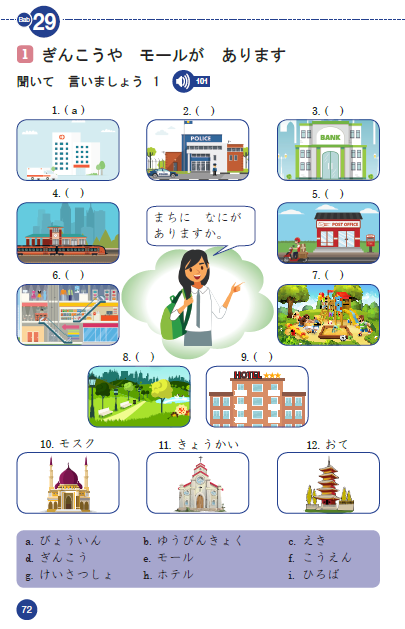 Siswa menyimak dan memperhatikan tulisanSiswa menunjuk gambar di buku atau 	menyebutkan angka dari gambar yang 	disebutkan guru secara urut ataupun acak.Siswa mengucap ulang.Siswa menyebutkan bahasa Jepang dari 	gambar yang ditunjuk/disebut nomornya oleh 	guru atau siswa lain.Siswa mengerjakan tugas pencocokan tulisan 	dan gambar di buku, kemudian siswa saling 	mencocokkan dengan teman di dekatnya.Perdengarkan sekali lagi, sambil dicek bersama.日本語で言いましょうTujuan kegiatan adalah banyak melatih penyebutan kata bahasa Jepang yang telah dipelajari di bagian sebelumnya dengan benar dan sesuai. Latihan ini adalah latihan menyebutkan kata dalam bahasa Jepang yang sesuai dengan mengasosiasi kata panduan dalam bahasa Indonesia. Panduan ada yang mempunyai satu jawaban, ada pula yang jawabannya lebih dari satu, bahkan kadang ada yang jawabannya berbeda tergantung sudut pandang masing-masing siswa. Pada saat jawaban berbeda, hal penting yang diperhatikan adalah argumen yang disebutkan oleh siswa. 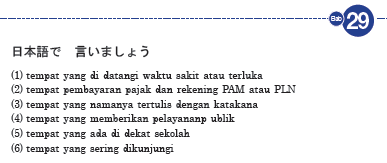 Latihan ini membiasakan siswa untuk menjawab dengan argumen, serta menghargai perbedaan. Cara melakukan kegiatan. Beri waktu untuk siswa sendiri membaca dan menjawab sendiri dalam hati Persilakan siswa mencocokkan jawaban dengan teman di dekatnya/kelompoknya, bila jawaban berbeda, siswa diminta untuk menjelaskan argumennya.Siswa mencocokkan jawaban bersama satu kelas.読みましょうLatihan 読みましょうdibagi dua. Jenis pertama adalah latihan membaca kata yang dipelajari pada bab tersebut. Bentuk latihan ini ada beberapa tipe, antara lain tipe menentukan pilihan kata yang sesuai dengan gambar (gambar a). Tipe membaca tugas nyata (gambar b), tipe menentukan pilihan kata menjadi satu frase (lihat gambar c). 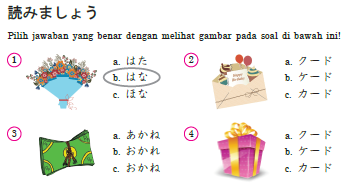 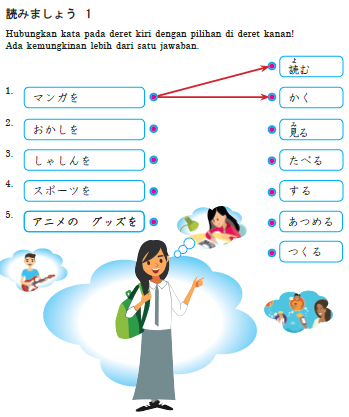 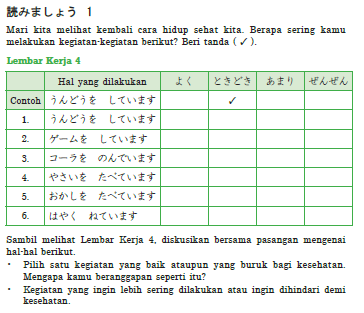 Jenis kedua adalah jenis membaca karangan singkat (gambar e). Tujuan dari kegiatan 読みましょう jenis ini adalah mengajarkan siswa salah satu strategi membaca, yaitu untuk mendapatkan informasi yang dibutuhkan saja. Langkah kegiatannya adalah: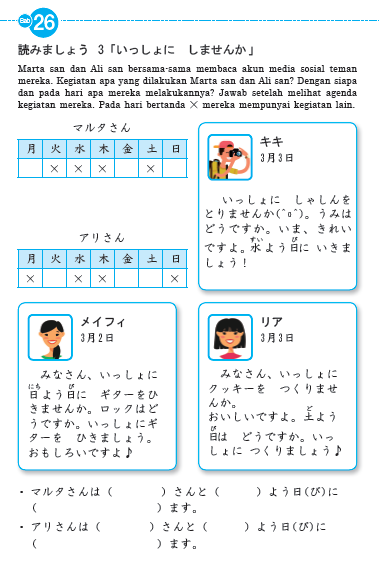 Siswa membaca penjelasan tugas.Siswa melakukan hal yang diminta.Siswa saling mencocokkan jawaban.Siswa bersama membaca tulisan yang telah dikerjakan.書きましょうTujuan latihan書きましょうadalah latihan menulis kata yang dipelajari pada bab tersebut dalam bentuk yang bermakna. Bentuk latihan　dalam 書きましょうadalah mengisi formulir atau mengarang sederhana mengenai tema yang sudah ditentukan. Selain itu, pada latihan ini juga melatih siswa untuk memperhatikan struktur karangan.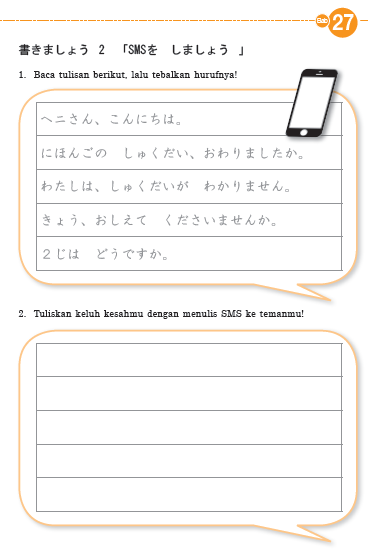 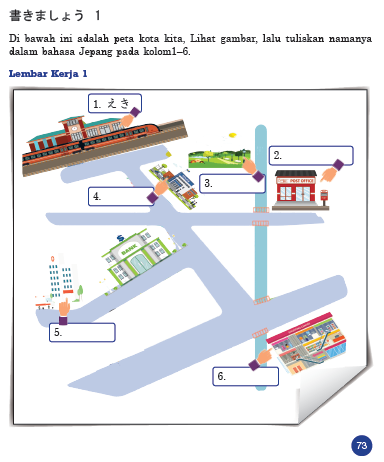 ききましょうTujuan kegiatan ini adalah mengenalkan percakapan singkat sesuai tema, melalui tugas menyimak informasi tertentu. Percakapan tersebut menjadi model pada kegiatan output percakapan. Langkah kegiatan; Siswa membaca penjelasan tugas.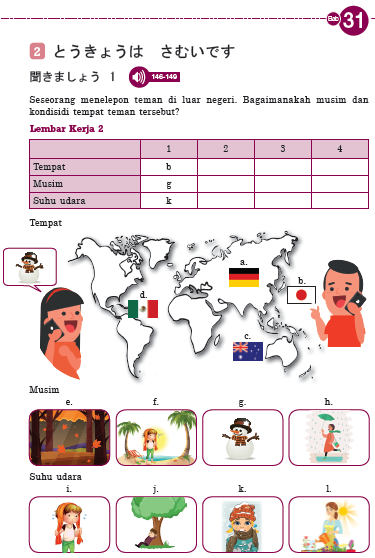 Siswa bersama untuk mengkonfirmasi 	gambar/foto/keterangan yang tersedia 	dan hal yang harus didengarkan.Siswa mendengarkan audio dan mengisi 	kolom jawaban hingga selesai.Siswa memeriksa jawaban dengan 	sesama siswa. Bila ada perbedaan jawaban, dapat 	diperdengarkan audio sekali lagi.Bila tidak ada kesalahan, gunakan audio 	untuk melatih siswa mendengarkan 	kembali, kemudian menangkap variasi 	percakapan (pertanyaan, jawaban, 	tanggapan dll).はなしましょう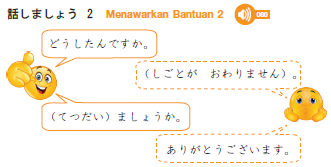 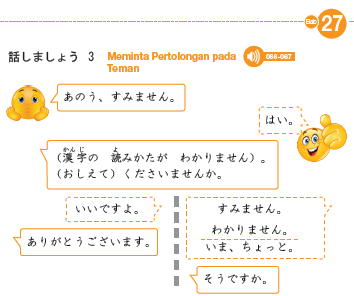 Tujuan kegiatan memperkenalkan bentuk percakapan yang akan dilatihkan, bukan menghafal model percakapan. Siswa mengganti informasi tertentu dengan informasi yang sesuai dengan kondisi diri sendiri (otentik). Pada latihan ini siswa diberi kesempatan berlatih sebanyak- banyaknya untuk bertanya dan menjawab. Latihan berpasangan secara serempak, kemudian berganti pasangan sesuai waktu atau instruksi yang diberikan oleh guru, bisa memberikan banyak kesempatan kepada siswa. Langkah kegiatan;Siswa membaca penjelasan tugas atau gambaran situasi.Siswa mendengarkan audio, lalu memastikan siapa yang sedang berbicara (peran), apa fungsi ujaran, dan arti.Siswa mengucap ulang, lalu memperhatikan alur pembicaraan dan makna dari pembicaraan tersebut.Siswa berlatih percakapan sesuai dengan informasi sesungguhnya (bukan menghafal model percakapan).Siswa diberi waktu berlatih dengan banyak temannya, atau guru menentukan berapa kali percakapan yang harus dilakukan oleh siswa.Tujuan latihan ini bukan utk menghafal model percakapanロールプレイDikenal dengan nama “bermain peran”. Kegiatan ini adalah kegiatan “output”, digunakan untuk memberikan siswa kesempatan untuk mempraktikkan kemampuan yang telah dilatihkan sebelumnya, dengan situasi yang lebih nyata. Maka, yang dipentingkan dari kegiatan ini bukan menghafal percakapan, namun dapat menanggapi percakapan sederhana sesuai situasi.ProyekKegiatan ini merupakan kegiatan “output” dalam bentuk proyek, antara lain survei, pembuatan produk (kartu nama, poster, pamflet, jadwal、dan sebagainya) sesuai tema dan target. Pelaksanaan proyek menggunakan bahasa Jepang sederhana dan terbatas. Pada sebagian proyek, siswa cukup menyalin frase atau kalimat bahasa Jepang yang disediakan guru. Bahasa Indonesia atau bahasa asing lainnya juga bisa dipakai untuk melengkapi. Selain menggunakan bahasa Jepang yang telah dipelajari, proyek ini juga mengasah keterampilan lain yang berguna dalam kehidupan dan bisa diterapkan pada mata pelajaran lainnya, misalnya menyajikan hasil survei dalam bentuk grafik, membuat poster yang komunikatif, dll. Disamping itu, sikap kerjasama, saling menghargai pendapat, kepemimpinan, ketelitian, disiplin terhadap waktu kerja, keberanian dalam berpresentasi, juga terasah dalam kegiatan proyek ini. Hasil proyek tidak hanya diperlihatkan saja, tapi juga dipresentasikan secara lisan. Langkah kegiatan;Siswa membaca dan memahami penjelasan pelaksanaan proyek.Perhatikan sikap yang bisa dibangun melalui proyek.Siswa mempresentasikan hasil proyeknya bersama dengan seluruh anggota kelompoknya.Refleksi Materi PembelajaranKegiatan ini digunakan untuk menyimpulkan materi pembelajaran sampai di bagian tersebut. Di bagian ini, siswa diberikan kesempatan untuk merefleksikan hal yang telah dipelajari, mengamati, serta menyimpulkan fungsi maupun bentuk dari kalimat yang telah dipelajari. Guru tidak menjelaskan apa-apa di sini kecuali memberikan panduan agar siswa dapat fokus pada hal yang harus diperhatikan serta mengapresiasi hasil pengamatan siswa yang tepat. Siswa tidak menuliskan dan mengingat penjelasan guru. Langkah kegiatan;Siswa membaca contoh kalimat.Siswa menyebutkan makna kalimat.Siswa menyimpulkan kata yang bisa diisi pada pola kalimat.Siswa menyimpulkan fungsi dari kalimat tersebut.言葉の勉強Pada bagian ini dibahas satu ungkapan secara lebih luas. Misalnya ungkapan yang sama namun mempunyai arti atau fungsi yang berbeda, dua ungkapan yang mempunyai makna sama dalam bahasa Indonesia tetapi mempunyai fungsi berbeda dalam bahasa Jepang, dan sebagainya. Langkah kegiatan:Siswa diminta mengingat kalimat yang menggunakan struktur yang dipelajari.Siswa mengamati persamaan dan perbedaan makna/fungsi/penggunaan dari struktur tersebut dan menyimpulkannya.Siswa mengerjakan latihan, lalu saling mengecek hasil kerjanya.漢字Latihan yang berkaitan dengan huruf kanji disajikan dalam bab genap. Di dalam bagian ini ada 見て　読みましょう dimana siswa mendengarkan lafal huruf kanji tersebut dan berlatih membacanya. Kemudian pada 漢字の　勉強 siswa dapat mempelajari arti dan contoh kosakata dari kanji yang dipelajari. Setelah itu, disediakan beberapa latihan untuk membaca dan menulis, serta kegiatan　tambahan yang tujuannya untuk lebih mengenal kanji yang dipelajari dengan cara yang variatif. 文化Dalam kegiatan ini, siswa berkesempatan untuk mengenal budaya Jepang. Namun, pengenalan budaya tidak berupa penjelasan, melainkan berupa pertanyaan yang membuat siswa  dapat melakukan refleksi terhadap budaya sendiri. Tersedia beragam pertanyaan yang dapat membantu siswa untuk merefleksikan budaya Jepang serta budayanya sendiri. Diharapkan siswa terlatih belajar menilai poin-poin positif yang dimiliki budaya Jepang yang kemudian diadopsi menjadi budaya Indonesia. Selain itu,  melalui pengetahuan tentang budaya Jepang, siswa diharapkan sadar akan kelebihan yang dimiliki oleh budaya Indonesia.Rangkuman Materi PembelajaranKegiatan ini adalah kegiatan siswa merangkum seluruh materi pembelajaran pada bab tersebut. Pada kegiatan ini, diharapkan siswa sendiri yang aktif menyimpulkan, guru hanya memberikan panduan apabila siswa kurang mampu merangkum simpulan, serta memberikan apresiasi kepada siswa yang berhasil membuat rangkuman yang sesuai.Membaca contoh ungkapan atau kalimat atau tata bahasa yang telah dipelajari. Mengingat kembali situasi dan ujaran (percakapan) yang telah dilakukan.Penilaian DiriKegiatan ini digunakan siswa untuk menilai sendiri capaian pembelajaran yang telah dilalui. Ingatkan siswa untuk juga mengisi komentar atau pendapat mengenai pembelajaran yang baru saja selesai, agar guru mendapat masukan mengenai pembelajaran Bagian ini bisa dicopy agar guru juga bisa melihat hasil penilaian diri siswa, dan dapat menyiapkan solusi bagi yang mempunyai masalah dalam pembelajaran. Langkah kegiatan;Siswa membaca poin penilaian diri. Siswa boleh bertanya hal yang tidak dipahami.Siswa mengisi penilaian diri.Siswa bisa saling memperlihatkan hasil penilaian dirinya kepada temannya.れんしゅうもんだいKegiatan ini digunakan siswa untuk memeriksa pencapaian target pengetahuan dan  keterampilan dari materi yang telah dipelajari pada bab ini. Bagian ini bisa juga dijadikan pekerjaan rumah, namun diharapkan bagian ini juga diberi umpan balik (feedback).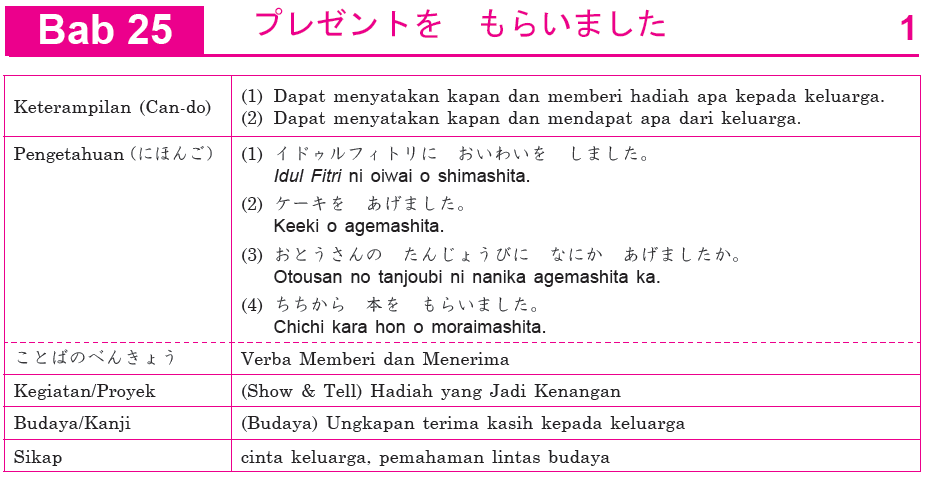 Flow Chart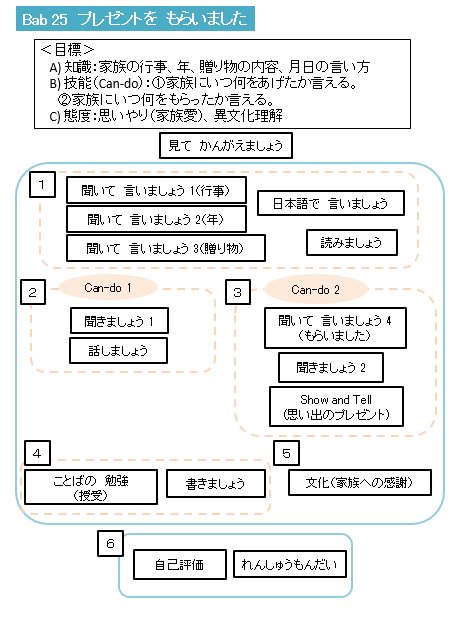 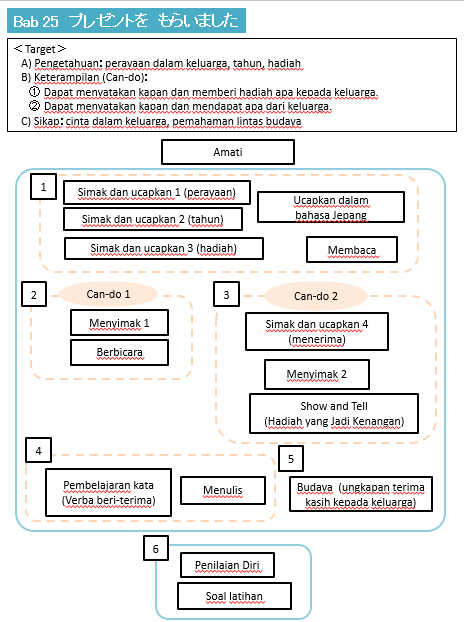 Bab 25　　プレゼントを　もらいましたLangkah-langkah Pembelajaran見て　かんがえましょうPada bab ini, siswa belajar menceritakan memberi atau menerima hadiah pada hari istimewa.Siswa diminta untuk mengamati foto. Guru memberikan pertanyaan stimulus, “Acara apakah ini?”, “Apakah di keluargamu juga ada acara seperti ini?”, “Apa persamaan dan perbedaan dengan perayaan di rumahmu?”Siswa diminta membaca redaksi yang ada di 見て　かんがえましょう　dan mendiskusikannya. Lalu, setelah berdiskusi, wakil dari kelompok diminta mempresentasikan hasil diskusinya. Siswa lain boleh memberikan tanggapan atau memberikan informasi tambahan berdasarkan pengalaman maupun sumber terpercaya.ははの　日に　おいわいを　しました聞いて　言いましょう　1Memperkenalkan peristiwa istimewa bagi keluarga.Konfirmasi dulu gambar dalam bahasa Indonesia sebelum memperdengarkan audio. Baca kalimat percakapan bila ada.Sesuai panduan umum.Panggilan untuk Anggota Keluarga SendiriBerlatih menyebutkan anggota keluarga sendiri.日本語で　言いましょうPada kegiatan ini, siswa bekerja berpasangan atau berkelompok. Saling mengecek jawaban mereka. Jika ada perbedaan bisa ditanyakan argumennya.BUKAN latihan menulis kataCara latihan Sesuai panduan umum.聞いて　言いましょう2Memperkenalkan penyebutan keterangan waktu yang telah lalu.Konfirmasi tabel sebelum memperdengarkan audio. Baca kalimat terlebih dahulu.Sesuai panduan umumBerlatih menyebutkan tanggal, bulan dan tahun.聞いて　言いましょう3Memperkenalkan nama-nama hadiah.Konfirmasi dulu gambar dalam bahasa Indonesia sebelum memperdengarkan audio. Baca kalimat percakapan bila ada.Sesuai panduan umum.読みましょうSiswa diminta untuk mengisi memilih kata yang tepat sesuai dengan gambar. Biarkan siswa membaca sendiri dulu (atau saling bertanya dengan teman), setelah selesai pada saat akan memeriksa bersama, siswa bersama membaca nyaring.いもうとに　ケーキを　あげました聞きましょう　1Situasinya seorang sedang berbicara dengan seseorang mengenai acara dan hadiah yang diberikan.Fokus pertama pada kegiatan ini untuk mencari informasi yang dibutuhkan. Setelah itu, difokuskan pada ujaran dan fungsi ujaran.Sesuai panduan umum.Setelah selesai, siswa dimina untuk melengkapi kalimat percakapan.はなしましょう　Mengarahkan siswa untuk berlatih percakapan seperti yang tadi disimak dalam   ききましょう.Saat berlatih berpasangan, siswa diminta untuk mengutarakan hal yang sesuai dengan kondisi diri sendiri.Sesuai panduan umum.Refleksi Materi Pembelajaran 1Guru tidak menjelaskan tata bahasa, tetapi mengarahkan siswa untuk menemukan struktur dan fungsi dari kalimat tersebut secara mandiri.Sesuai panduan umum.Kegiatan tambahan: Siswa membuat kalimat sendiri sesuai struktur dan fungsi.Fungsi (1) Menyatakan kapan merayakan sesuatu dan perayaan apa.(2) Bertanya-jawab memberi hadiah apa kepada orang lain.(3) Bertanya apalah memberi hadiah atau tidak kepada orang lain?そぼから　ほんを　もらいました聞いて　言いましょう4Memperkenalkan anggota keluarga sendiri yang memberikan hadiah.Konfirmasi dulu gambar dalam bahasa Indonesia sebelum memperdengarkan audio. Baca kalimat percakapan bila ada.Sesuai panduan umum.ききましょう　2　Diperdengarkan presentasi siswa dengan memperlihatkan benda kenangan yang disukai.Konfirmasikan kosakata yang ada dalam gambar dengan bahasa Jepang.Sesuai panduan umum.Show and Tell: Hadiah yang Jadi KenanganAlur kegiatan sesuai panduan di buku.Contoh presentasi diperlihatkan. Sebelum tampil, berikan waktu untuk latihan.Saat presentasi dilakukan, minta satu siswa secara bergantian untuk merekap hasil survei yang dilaporkan.Untuk penjelasan yang tidak bisa menggunakan bahasa Jepang, dapat menggunakan bahasa Indonesia.Refleksi Materi Pembelajaran 2Guru tidak menjelaskan tata bahasa, tetapi mengarahkan siswa untuk menemukan struktur dan fungsi dari kalimat tersebut secara mandiri.Sesuai panduan umum.Kegiatan tambahan: Siswa membuat kalimat sendiri sesuai struktur dan fungsi.Fungsi (4) Bertanya-jawab mengenai hadiah yang diterima dari orang lain.ことばの　勉強Siswa diminta membaca struktur kalimat.. Guru memberikan pertanyaan stimulus. Mengenai apa ことばの　べんきょう pada bab ini? Apa perbedaannya (bentuk, makna, fungsi)?Siswa diminta mengerjakan latihan, lalu saling memeriksa dengan temannya, kemudian diperiksa bersama.Jika ada waktu bisa membaca bersama.書きましょうSiswa diminta untuk menuliskan kalimat di atas tulisan tipis. Setelah selesai, siswa diminta untuk menuliskan karangan seperti contoh karangan di atas, dengan alur karangan yang tertulis dalam bahasa Indonesia.文化Tema ini untuk mengetahui perayaan hari istimewa di Jepang dan di Indonesia, serta merefleksikan apa yang dilakukan di Jepang dan di Indonesia.Siswa mendiskusikan setiap pertanyaan, setelah selesai semua, wakil kelompk secara bergantian melaporkan hasil diskusinya.SimpulanRangkuman Materi PembelajaranSiswa membaca fungsi dan contoh kalimat.Siswa diminta untuk membuat satu kalimat yang sama dengan fungsi yang sedang dibahas.Penilaian DiriSiswa menilai pencapaian pelajarannya sendiri.Jika ada waktu, siswa diminta untuk mendiskusikan penilaian dirinya dengan teman di dekatnya. れんしゅうもんだいLatihan ini untuk mengevaluasi capaian pembelajaran siswa. Bisa dikerjakan di kelas maupun sebagai tugas di rumah.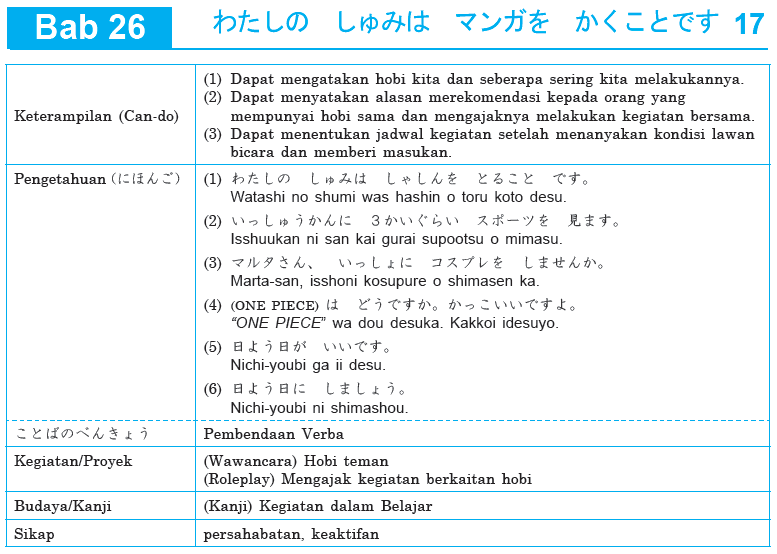 Flow Chart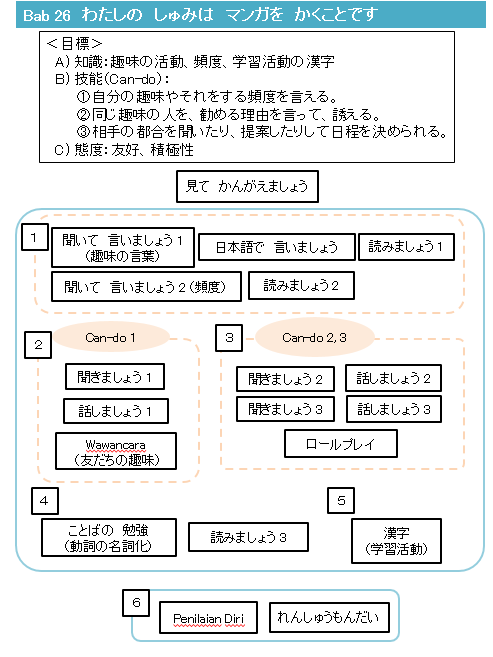 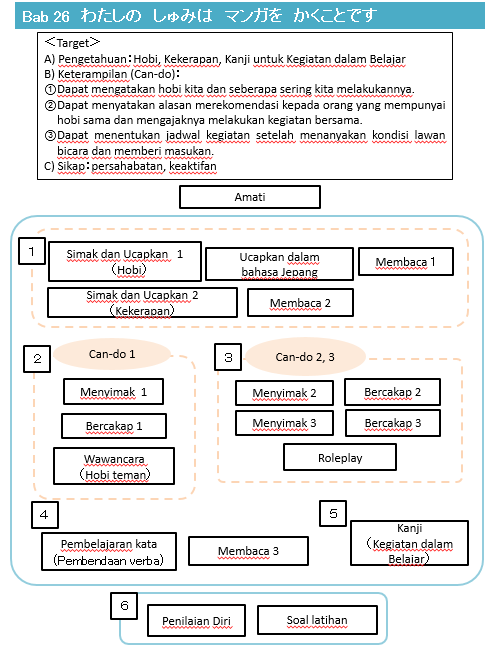 Bab 26　　わたしの　しゅみは　マンガを　かくことですLangkah-langkah Pembelajaranみて　かんがえましょうPada bab ini, siswa belajar memperkenalkan hobi.Siswa diminta untuk mengamati foto, siapa, di mana, sedang apa. Lalu siswa merefleksikan hal yang diperoleh dengan kondisi siswa sendiri. Siswa diminta membaca redaksi yang ada di みて　かんがえましょう　dan mendiskusikannya. Lalu, setelah berdiskusi, wakil dari kelompok diminta mempresentasikan hasil diskusinya. Siswa lain boleh memberikan tanggapan atau memberikan informasi tambahan berdasarkan pengalaman maupun sumber terpercaya.わたしの　しゅみは　まんがを　かくことです聞いて　言いましょう　1Memperkenalkan hobi.Konfirmasi dulu gambar dalam bahasa Indonesia sebelum memperdengarkan audio. Baca kalimat percakapan bila ada.Sesuai panduan umum.日本語で　言いましょうPada kegiatan ini, siswa bekerja berpasangan atau berkelompok. Saling mengecek jawaban mereka. Jika ada perbedaan bisa ditanyakan argumennya.BUKAN latihan menulis kataSesuai panduan umum.読みましょう1Tujuan membaca di sini untuk memasangkan kata yang di sebelah kiri dengan di sebelah kanan. Periksa jawaban antar siswa, lalu bersama teman kelas.Sebagai tambahan, apabila masih ada waktu setelah memeriksa jawaban, bisa dilakukan membaca nyaring bersama, dan menyebutkan artinya.聞いて　言いましょう　2Memperkenalkan frekuensi melakukan hobi.Konfirmasi dulu tabel dalam bahasa Indonesia sebelum memperdengarkan audio. Baca kalimat percakapan bila ada.Sesuai panduan umum.読みましょう2Tujuan membaca di sini untuk mengisi angket. Maka tidak perlu membaca dan menerjemahkan per kalimat. Siswa dengan temannya bisa bertukar angket untuk melihat isi angket yang telah ditulis.Sebagai tambahan, apabila masih ada waktu setelah memeriksa jawaban, bisa dilakukan membaca nyaring bersama, dan menyebutkan artinya.しゅみは　なんですか聞きましょう1Situasinya seorang sedang berbicara dengan seseorang mengenai hobinya.Konfirmasikan gambar dalam bahasa Jepang, dan baca kalimat dalam tabel.Fokus pertama pada kegiatan ini untuk mencari informasi yang dibutuhkan. Setelah itu, difokuskan pada ujaran dan fungsi ujaran.Sesuai panduan umum.話しましょう1Mengarahkan siswa untuk berlatih percakapan seperti yang tadi disimak dalam 　ききましょう.Saat berlatih berpasangan, siswa diminta untuk mengutarakan hal yang sesuai dengan kondisi diri sendiri.Sesuai panduan umum.Wawancara: Hobi TemanSiswa diminta untuk mewawancarai beberapa orang temannya (disesuaikan dengan waktu, makin banyak makin baik)Setelah mewawancara, siswa diminta untuk mengamati hasil wawancaranya, “Hobi apa yang dimiliki teman sekelasmu?” dan “Adakah temanmu yang memiliki hobi yang sama denganmu?”. Lalu, beberapa siswa diminta melaporkan hasil pengamatannya.Refleksi Materi Pembelajaran 1Guru tidak menjelaskan tata bahasa, tetapi mengarahkan siswa untuk menemukan struktur dan fungsi dari kalimat tersebut secara mandiri.Sesuai panduan umum.Kegiatan tambahan: Siswa membuat kalimat sendiri sesuai struktur dan fungsi.Fungsi (1) Menyatakan hobi.(2) Menyatakan frekuensi kegiatan dalam satu jangka waktu tertentu.サッカーは　どうですか聞きましょう2Konfirmasikan gambar yang dipakai sebagai jawaban.Siswa diminta menyebutkan kata yang diwakili gambar dalam bahasa Jepang.Sesuai panduan umum.はなしましょう　2Saat berlatih berpasangan, siswa diminta untuk mengutarakan hal yang sesuai dengan kondisi diri sendiri.Sesuai panduan umum.聞きましょう3Konfirmasikan bacaan kosakata yang dipakai sebagai jawaban.Sesuai panduan umum.はなしましょう3Saat berlatih berpasangan, siswa diminta untuk mengutarakan hal yang sesuai dengan kondisi diri sendiri.Sesuai panduan umum.ロールプレイSiswa diminta untuk memerankan sesuai peran yang ada.Latih Contoh Percakapan terlebih dulu sebelum bermain peran.Siswa bisa bertukar peran.Refleksi Materi Pembelajaran 2Guru tidak menjelaskan tata bahasa, tetapi mengarahkan siswa untuk menemukan struktur dan fungsi dari kalimat tersebut secara mandiri.Sesuai panduan umum.Kegiatan tambahan: Siswa membuat kalimat sendiri sesuai struktur dan fungsi.Fungsi (3) Mengajak teman melakukan kegiatan hobi kita.(4) Memberi saran dengan memberikan unsur pentingnya.(5) Menyatakan hari yang diinginkan.(6) Menentukan hari.ことばの　勉強Siswa diminta membaca struktur kalimat..Guru memberikan pertanyaan stimulus. Mengenai apa ことばの　べんきょう pada bab ini? Apa perbedaannya (bentuk, makna, fungsi)?Siswa diminta mengerjakan latihan, lalu saling memeriksa dengan temannya, kemudian diperiksa bersama.Jika ada waktu bisa membaca bersama.読みましょう3Tujuan membaca di sini untuk mendapatkan informasi yang ditanyakan dalam waktu singkat. Maka tidak perlu membaca dan menerjemahkan per kalimat. Periksa jawaban antar siswa, lalu bersama teman kelas.Sebagai tambahan, apabila masih ada waktu setelah memeriksa jawaban, bisa dilakukan membaca nyaring bersama, dan menyebutkan artinya.漢字見て　読みましょうSiswa mendengarkan lafal huruf kanji tersebut, kemudian berlatih membacanya.漢字の　勉強Siswa dapat mempelajari arti dan contoh kosakata dari kanji yang dipelajari.Kegiatan 1Mencari bentuk kanji yang sama di halaman sebelumnya dengan kanji yang dipelajari.Kegiatan 1Mencari bentuk kanji yang sama di halaman sebelumnya dengan kanji yang dipelajari.Kegiatan 2Mengenal bentuk kanji dari bagiannya.Kegiatan 3Menebak huruf katakana yang lahir dari bagian kanji yang dipelajari.Latihan 1Siswa menuliskan cara membaca kanji yang tersedia.Latihan 2Siswa berlatih menuliskan huruf kanji di tempat yang disediakan atau tempat lain yang diarahkan guru.SimpulanRangkuman Materi PembelajaranSiswa membaca fungsi dan contoh kalimat.Siswa diminta membuat kalimat yang sama dengan fungsi yang sedang dibahas.Penilaian DiriSiswa menilai pencapaian pelajarannya sendiri.Jika ada waktu, siswa diminta untuk mendiskusikan penilaian dirinya dengan teman di dekatnya. れんしゅうもんだいLatihan ini untuk mengevaluasi capaian pembelajaran siswa. Bisa dikerjakan di kelas maupun sebagai tugas di rumah.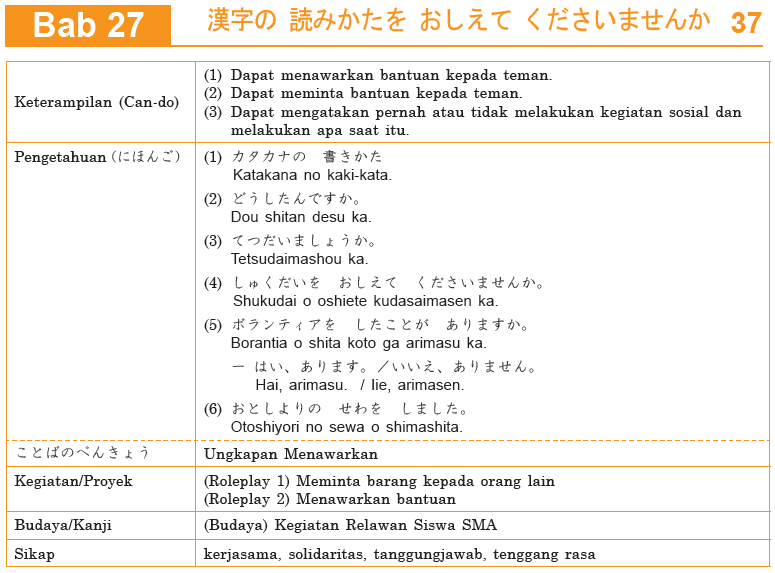 Flow Chart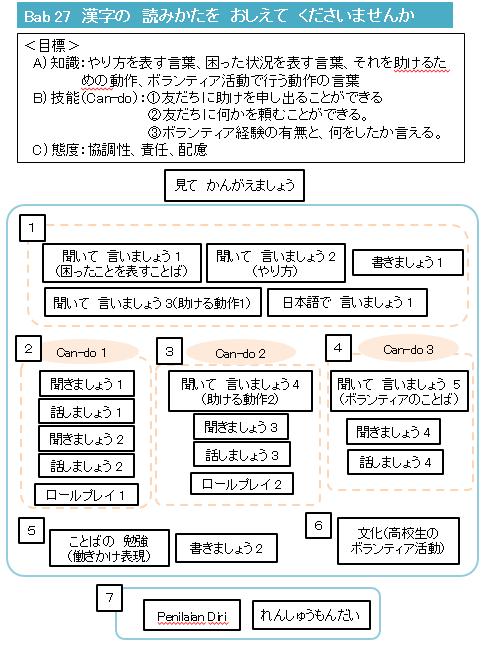 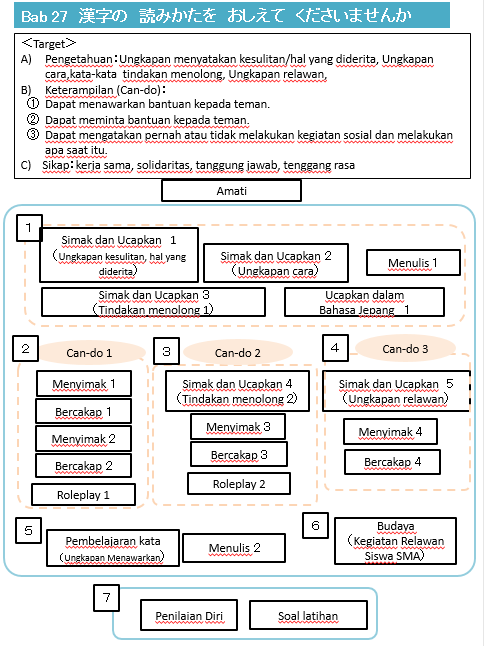 Bab 27　　漢字の　読みかたを　おしえて　くださいませんかLangkah-langkah Pembelajaran見て　考えましょうPada bab ini, siswa belajar meminta tolong, dan hal tolong-menolong.Siswa diminta untuk mengamati foto. Lalu siswa merefleksikan dengan kondisi sehari-hari. Siswa diminta membaca redaksi yang ada di 見て　かんがえましょう　dan mendiskusikannya. Lalu, setelah berdiskusi, wakil dari kelompok diminta mempresentasikan hasil diskusinya. Siswa lain boleh memberikan tanggapan atau memberikan informasi tambahan berdasarkan pengalaman maupun sumber terpercaya.ゆかたの　きかたが　わかりません聞いて　言いましょう1Memperkenalkan kosakata yang berkaitan dengan kesulitan-kesulitan yang sering ditemui sehari-hari.Konfirmasikan gambar dalam bahasa Indonesia sebelum memperdengarkan.Sesuai panduan umum.聞いて　言いましょう2Memperkenalkan kosakata yang berkaitan dengan kesulitan dalam hal cara .Konfirmasikan gambar dalam bahasa Indonesia sebelum memperdengarkan.Sesuai panduan umum.Siswa diminta mengamati perubahan bentuk コピーをつかいます→コピーのつかいかた, dan menyimpulkan perubahan kata kerja tersebut.書きましょう1Tujuan menulis adalah berlatih menuliskan kesulitan yang dimiliki dan hal yang bisa diajarkan kepada orang lain sesuai dengan diri sendiri. 聞いて　言いましょう3Memperkenalkan kosakata yang berkaitan dengan membantu orang lain.Konfirmasikan gambar dalam bahasa Indonesia sebelum memperdengarkan.Sesuai panduan umum.Siswa diminta mengamati perubahan bentuk コピーをつかいます→コピーのつかいかた, dan menyimpulkan perubahan kata kerja tersebut.日本語で　言いましょうPada kegiatan ini, siswa bekerja berpasangan atau berkelompok. Saling mengecek jawaban mereka. Jika ada perbedaan bisa ditanyakan argumennya.BUKAN latihan menulis kataSesuai panduan umum.いっしょに　いきましょうか聞きましょう　1Situasinya seseorang melihat temannya kesulitan, dan dia menawarkan bantuan.Konfirmasi dulu gambar dalam bahasa Jepang sebelum mendengarkan.Sesuai panduan umum.話しましょう　1Mengarahkan siswa untuk berlatih percakapan seperti yang tadi disimak dalam  ききましょう.Saat berlatih berpasangan, siswa diminta untuk mengutarakan hal yang sesuai dengan kondisi diri sendiri.Sesuai panduan umum.聞きましょう　2Situasinya seseorang melihat temannya kesulitan, dan dia menawarkan bantuan.Konfirmasi dulu gambar dalam bahasa Jepang dan membaca “tindakan yang sesuai” sebelum mendengarkan.Sesuai panduan umum.話しましょう　2Mengarahkan siswa untuk berlatih percakapan seperti yang tadi disimak dalam  ききましょう.Saat berlatih berpasangan, siswa diminta untuk mengutarakan hal yang sesuai dengan kondisi diri sendiri.Sesuai panduan umum.ロールプレイ1Sesuai dengan panduan buku.Refleksi Materi Pembelajaran 1Guru tidak menjelaskan tata bahasa, tetapi mengarahkan siswa untuk menemukan struktur dan fungsi dari kalimat tersebut secara mandiri.Sesuai panduan umum.Kegiatan tambahan: Siswa membuat kalimat sendiri sesuai struktur dan fungsi.Fungsi (1) Menyatakan cara(2) Menyapa orang yang sedang kebingungan(3) Menawarkan bantuanペンを　かして　くださいませんか聞いて　言いましょう4Memperkenalkan ungkapan meminta pertolongan/bantuan.Konfirmasikan gambar dalam bahasa Indonesia sebelum memperdengarkan.Sesuai panduan umum.聞きましょう3Konfirmasikan gambar yang dipakai sebagai jawaban.Siswa diminta menyebutkan kata yang diwakili gambar dalam bahasa Jepang.Sesuai panduan umum.話しましょう3　Saat berlatih berpasangan, siswa diminta untuk mengutarakan hal yang sesuai dengan kondisi diri sendiri.Sesuai panduan umum.ロールプレイ2Sesuai dengan panduan buku.Refleksi Materi Pembelajaran 2Guru tidak menjelaskan tata bahasa, tetapi mengarahkan siswa untuk menemukan struktur dan fungsi dari kalimat tersebut secara mandiri.Sesuai panduan umum.Kegiatan tambahan: Siswa membuat kalimat sendiri sesuai struktur dan fungsi.Fungsi (4) Meminta pertolongan kepada seseorangぼきんを　あつめました聞いて　言いましょう5Memperkenalkan ungkapan meminta pertolongan/bantuan.Konfirmasikan gambar dalam bahasa Indonesia sebelum memperdengarkan.Sesuai panduan umum.聞きましょう4Konfirmasikan gambar yang dipakai sebagai jawaban.Siswa diminta menyebutkan kata yang diwakili gambar dalam bahasa Jepang.Sesuai panduan umum.話しましょう4　Saat berlatih berpasangan, siswa diminta untuk mengutarakan hal yang sesuai dengan kondisi diri sendiri.Sesuai panduan umum.Refleksi Materi Pembelajaran 3Guru tidak menjelaskan tata bahasa, tetapi mengarahkan siswa untuk menemukan struktur dan fungsi dari kalimat tersebut secara mandiri.Sesuai panduan umum.Kegiatan tambahan: Siswa membuat kalimat sendiri sesuai struktur dan fungsi.Fungsi (5) Menyatakan ada tidaknya pengalaman kegiatan sosial.(6) Menyatakan melakukan sesuatu dalam kegiatan sosial.ことばの　勉強Siswa diminta membaca struktur kalimat.Guru memberikan pertanyaan stimulus. Mengenai apa ことばの　べんきょう pada bab ini? Apa perbedaannya (bentuk, makna, fungsi)?Siswa diminta mengerjakan latihan, lalu saling memeriksa dengan temannya, kemudian memeriksa bersama dengan mendengarkan audio.Jika ada waktu bisa membaca bersama.書きましょう2Pertama, siswa diminta untuk menuliskan kalimat di atas tulisan tipis.Setelah selesai, siswa diminta untuk menuliskan karangan seperti contoh karangan di atas, dengan alur karangan yang tertulis dalam bahasa Indonesia.文化Siswa berdiskusi mengenai butir-butir yang tertulis. Setelah itu wakil kelompok melaporkan hasil diskusi.Dalam menjawab siswa boleh menggunakan bahasa Indonesia ataupun Jepang (untuk kata-kata yang siswa ketahui)SimpulanRangkuman Materi PembelajaranSiswa membaca fungsi dan contoh kalimat.Siswa diminta untuk membuat satu kalimat yang sama dengan fungsi yang sedang dibahas.Penilaian DiriSiswa menilai pencapaian pelajarannya sendiri.Jika ada waktu, siswa diminta untuk mendiskusikan penilaian dirinya dengan teman di dekatnya. れんしゅうもんだいLatihan ini untuk mengevaluasi capaian pembelajaran siswa. Bisa dikerjakan di kelas maupun sebagai tugas di rumah.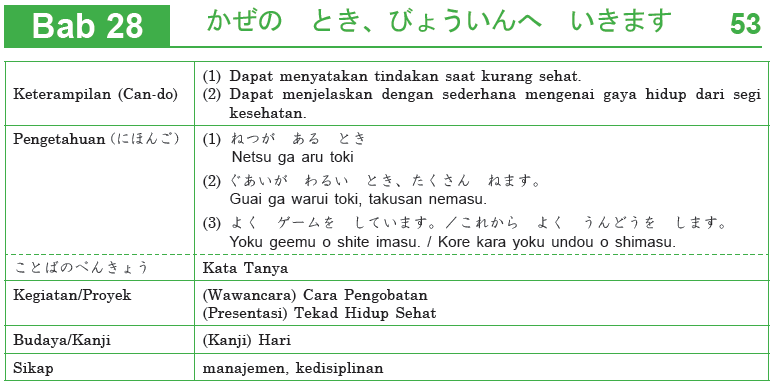 Flow Chart　　Bab 28　　かぜの　とき、びょういんへ　いきます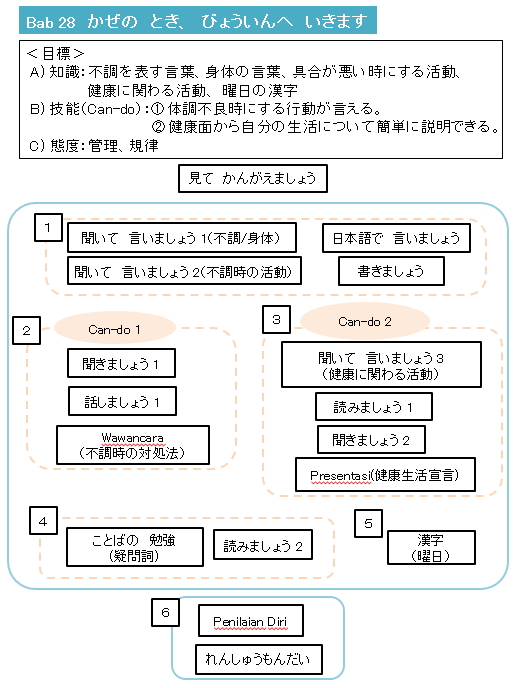 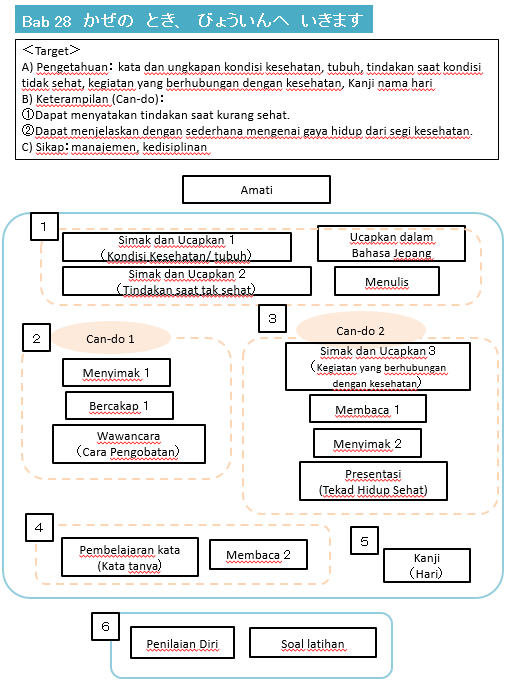 Langkah-langkah Pembelajaran見て　考えましょうPada bab ini, siswa belajar memperkenalkan kondisi kesehatan dan upaya menjaga kesehatanSiswa diminta untuk mengamati foto, siapa, di mana, sedang apa. Lalu siswa merefleksikan hal yang diperoleh dengan kondisi siswa sendiri. Siswa diminta membaca redaksi yang ada di 見て　かんがえましょう　dan mendiskusikannya. Lalu, setelah berdiskusi, wakil dari kelompok diminta mempresentasikan hasil diskusinya. Siswa lain boleh memberikan tanggapan atau memberikan informasi tambahan berdasarkan pengalaman maupun sumber terpercaya.ねつが　ある　とき、どうしますか聞いて　言いましょう1Konfirmasikan gambar dalam bahasa Indonesia sebelum memperdengarkan.Sesuai panduan umum.Mini Task日本語で　言いましょうPada kegiatan ini, siswa bekerja berpasangan atau berkelompok. Saling mengecek jawaban mereka. Jika ada perbedaan bisa ditanyakan argumennya.BUKAN latihan menulis kataSesuai panduan umum.聞いて　言いましょう2Konfirmasikan gambar dalam bahasa Indonesia sebelum memperdengarkan.Sesuai panduan umum.書きましょうTujuan menulis di sini adalah menuliskan tindakan yang selalu dilakukan saat ada gangguan kondisi kesehatan dengan mereferensi 聞いて　言いましょう2.くすりを　のみます聞きましょう1Situasinya seseorang membicarakan cara pengobatan saat sakit.Konfirmasi dulu gambar dalam bahasa Jepang sebelum mendengarkan.Sesuai panduan umum.話しましょう1Mengarahkan siswa untuk berlatih percakapan seperti yang tadi disimak dalam 　ききましょう.Saat berlatih berpasangan, siswa diminta untuk mengutarakan hal yang sesuai dengan kondisi diri sendiri.Sesuai panduan umum.WawancaraSesuai panduan bukuRefleksi Materi Pembelajaran 1Guru tidak menjelaskan tata bahasa, tetapi mengarahkan siswa untuk menemukan struktur dan fungsi dari kalimat tersebut secara mandiri.Sesuai panduan umum.Fungsi (1) menyatakan saat suatu kondisi (kesehatan) terjadi(2) bertanya jawab mengenai cara pengobatan saat kondisi kesehatan kurang baik.よく　やさいを　たべています聞いて　言いましょう3Konfirmasikan gambar dalam bahasa Indonesia sebelum memperdengarkan.Sesuai panduan umum.読みましょう1Kegiatan membaca di sini siswa membaca sendiri hal-hal yang dilakukan untuk hidup sehat, kemudian menandai berapa sering siswa tsb melakukannya.Sesuai panduan buku.聞きましょう2Konfirmasikan dalam bahasa Jepang gambar yang dipakai sebagai jawaban.Sesuai panduan umum.Setelah selesai mencocokkan jawaban, siswa diminta melengkapi kalimat percakapan yang tersedia di buku.Presentasi Tekad Hidup Sehat sesuai panduan bukuRefleksi Materi Pembelajaran 2Guru tidak menjelaskan tata bahasa, tetapi mengarahkan siswa untuk menemukan struktur dan fungsi dari kalimat tersebut secara mandiri.Sesuai panduan umum.Fungsi (3) ～ていますmenyatakan tindakan sedang terjadi/masih dilakukan sampai saat ini, ～ますmenyatakan tindakan yang akan dilakukan.ききましょう　３Konfirmasikan gambar yang dipakai sebagai jawaban.Sesuai panduan umum.ことばの　勉強Siswa diminta membaca struktur kalimat.Guru memberikan pertanyaan stimulus. Mengenai apa ことばの　べんきょう pada bab ini? Apa perbedaannya (bentuk, makna, fungsi)?Siswa diminta mengerjakan latihan, lalu saling memeriksa dengan temannya, kemudian memeriksa bersama dengan mendengarkan audio.Jika ada waktu bisa membaca bersama.漢字見て　読みましょうSiswa mendengarkan lafal huruf kanji tersebut, kemudian berlatih membacanya.漢字の　勉強Siswa dapat mempelajari arti dan contoh kosakata dari kanji yang dipelajari.Kuis: Kanji dan GambarMemasangkan gambar dengan huruf kanjiLatihan 1Siswa menuliskan cara membaca kanji yang tersedia.Latihan 2Siswa berlatih menuliskan huruf kanji di tempat yang disediakan atau tempat lain yang diarahkan guru.SimpulanRangkuman Materi PembelajaranSiswa membaca fungsi dan contoh kalimat.Siswa diminta untuk membuat satu kalimat yang sama dengan fungsi yang sedang dibahas.Penilaian DiriSiswa menilai pencapaian pelajarannya sendiri.Jika ada waktu, siswa diminta untuk mendiskusikan penilaian dirinya dengan teman di dekatnya. れんしゅうもんだいLatihan ini untuk mengevaluasi capaian pembelajaran siswa. Bisa dikerjakan di kelas maupun sebagai tugas di rumah.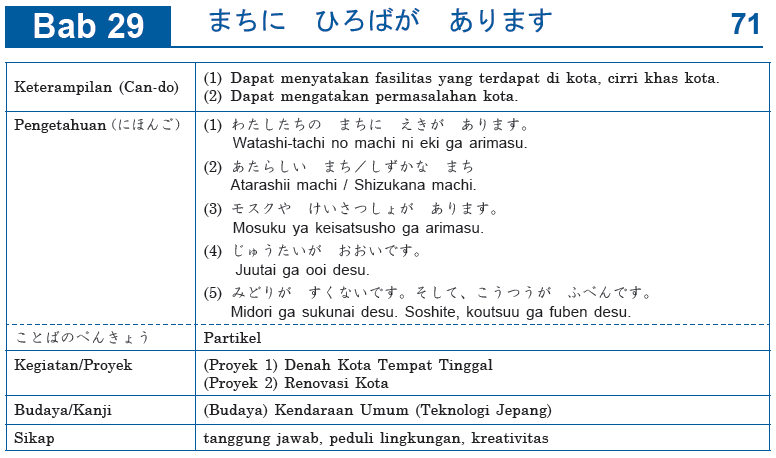 Flow Chart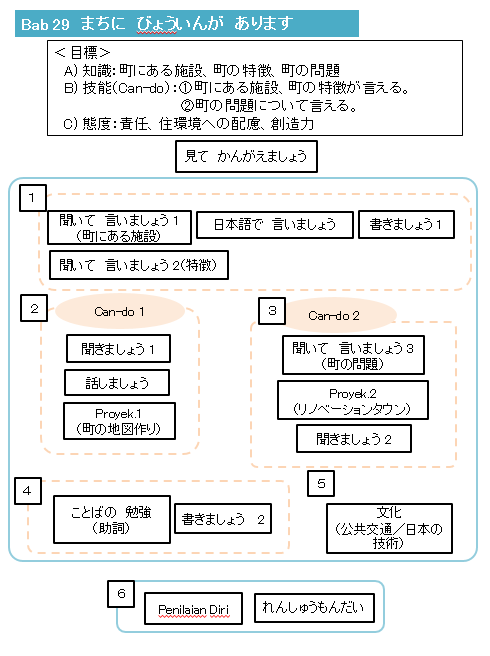 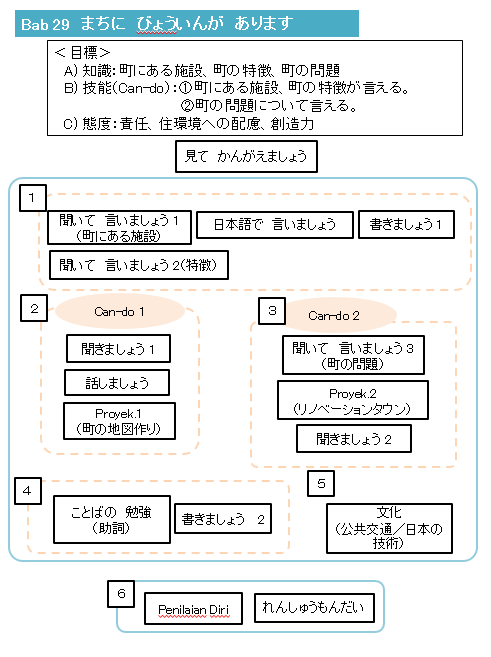 Bab 29　　まちに　ひろばが　ありますLangkah-langkah Pembelajaran見て　考えましょうPada bab ini, siswa akan menjelaskan mengenai kota.Siswa diminta untuk mengamati foto. Lalu siswa merefleksikan dengan kondisi sehari-hari. Siswa diminta membaca redaksi yang ada di 見て　かんがえましょう　dan mendiskusikannya. Lalu, setelah berdiskusi, wakil dari kelompok diminta mempresentasikan hasil diskusinya. Siswa lain boleh memberikan tanggapan atau memberikan informasi tambahan berdasarkan pengalaman maupun sumber terpercaya.ぎんこうや　モールが　あります聞いて　言いましょう1Memperkenalkan kosakata yang berkaitan dengan fasilitas umum yang biasanya ada di kota.Konfirmasikan gambar dalam bahasa Indonesia sebelum memperdengarkan.Sesuai panduan umum.日本語で　言いましょうPada kegiatan ini, siswa bekerja berpasangan atau berkelompok. Saling mengecek jawaban mereka. Jika ada perbedaan bisa ditanyakan argumennya.BUKAN latihan menulis kataSesuai panduan umum.書きましょう1Tujuan menulis adalah berlatih menuliskannama fasilitas umum yang ada di dalam gambar. 聞いて　言いましょう2Memperkenalkan kosakata yang berkaitan kondisi atau situasi kota.Konfirmasikan gambar dalam bahasa Indonesia sebelum memperdengarkan.Sesuai panduan umum.Siswa diminta mengamati perubahan bentuk コピーをつかいます→コピーのつかいかた, dan menyimpulkan perubahan kata kerja tersebut.どんな　まちですか聞きましょう　1Situasinya beberapa orang berbincang mengenai kotanya.Konfirmasi dulu gambar dalam bahasa Jepang sebelum mendengarkan.Sesuai panduan umum.話しましょう　1Mengarahkan siswa untuk berlatih percakapan seperti yang tadi disimak dalam ききましょう.Proyek 1. Denah Kota Tempat Tinggal  Sesuai panduan bukuContoh PresentasiSiswa mendengarkan contoh presentasi.Siswa memastikan makna dari kalimat presentasi.Siswa berlatih presentasi sendiri sebelum presentasi dalam kelompokRefleksi Materi Pembelajaran 1Guru tidak menjelaskan tata bahasa, tetapi mengarahkan siswa untuk menemukan struktur dan fungsi dari kalimat tersebut secara mandiri.Sesuai panduan umum.Kegiatan tambahan: Siswa membuat kalimat sendiri sesuai struktur dan fungsi.Fungsi (1) Menyatakan fasilitas umum, bangunan yang ada di kota(2) Menjelaskan kondisi kota (3) menyebutkan benda-benda dengan menyebutkan beberapa dinataranyaじゅうたいが　おおいです聞いて　言いましょう3Memperkenalkan kosakata dan ungkapan mengenai masalah diperkotaan.Konfirmasikan gambar dalam bahasa Indonesia sebelum memperdengarkan.Sesuai panduan umum.Proyek 2. Renovasi KotaSesuai panduan buku聞きましょう　2Presentasi masalah di kota..Konfirmasi dulu gambar dalam bahasa Jepang.Sesuai panduan umum.Contoh PosterMengarahkan siswa untuk menganalisis informasi yang harus disampaikan di poster.Siswa secara berkelompok membuat poster.Contoh PresentasiSiswa diminta berlatih di dalam kelompok.Ingatkan bahwa semua anggota kelompok harus mendapat bagian dalam presentasi ini.Refleksi Materi Pembelajaran 2Guru tidak menjelaskan tata bahasa, tetapi mengarahkan siswa untuk menemukan struktur dan fungsi dari kalimat tersebut secara mandiri.Sesuai panduan umum.Kegiatan tambahan: Siswa membuat kalimat sendiri sesuai struktur dan fungsi.Fungsi (4) Berbicara mengenai permasalahan kota(5) Menyatakan dua kalimat setara yang sejajarことばの　勉強Siswa diminta membaca struktur kalimat.Guru memberikan pertanyaan stimulus. Mengenai apa ことばの　べんきょう pada bab ini? Apa perbedaannya (bentuk, makna, fungsi)?Siswa diminta mengerjakan latihan, lalu saling memeriksa dengan temannya, kemudian memeriksa bersama dengan mendengarkan audio.Jika ada waktu bisa membaca bersama.書きましょう2Pertama, siswa diminta untuk menuliskan kalimat di atas tulisan tipis.Setelah selesai, siswa diminta untuk menuliskan karangan seperti contoh karangan di atas, dengan alur karangan yang tertulis dalam bahasa Indonesia.文化Siswa berdiskusi mengenai butir-butir yang tertulis. Setelah itu wakil kelompok melaporkan hasil diskusi.Dalam menjawab siswa boleh menggunakan bahasa Indonesia ataupun Jepang (untuk kata-kata yang siswa ketahui)SimpulanRangkuman Materi PembelajaranSiswa membaca fungsi dan contoh kalimat.Siswa diminta untuk membuat satu kalimat yang sama dengan fungsi yang sedang dibahas.Penilaian DiriSiswa menilai pencapaian pelajarannya sendiri.Jika ada waktu, siswa diminta untuk mendiskusikan penilaian dirinya dengan teman di dekatnya. れんしゅうもんだいLatihan ini untuk mengevaluasi capaian pembelajaran siswa. Bisa dikerjakan di kelas maupun sebagai tugas di rumah.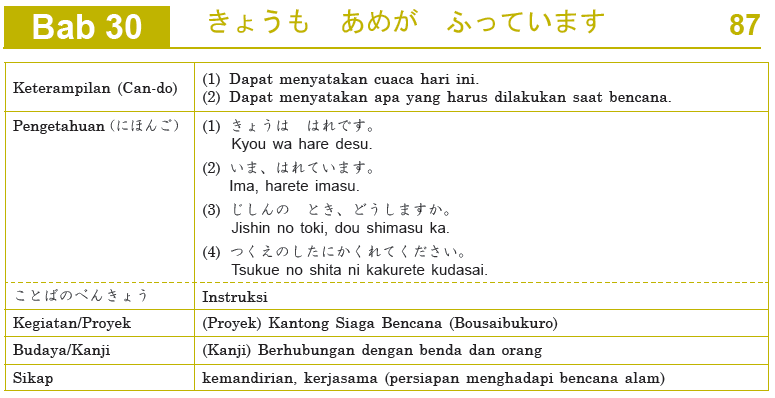 Flow Chart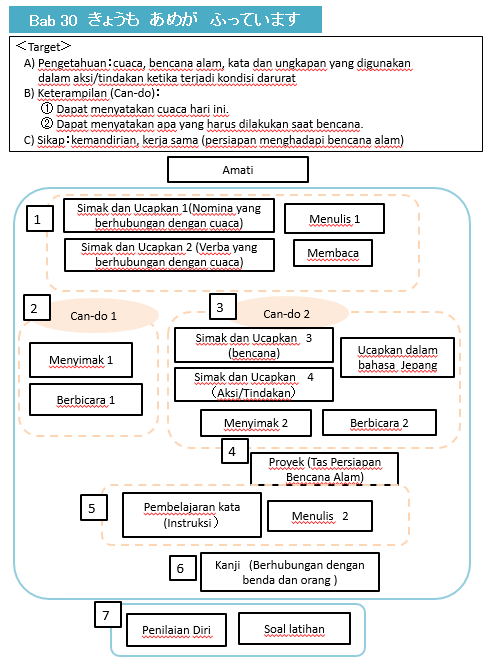 Bab 30　　きょうも　あめが　ふっていますLangkah-langkah Pembelajaran見て　考えましょうPada bab ini, siswa belajar memperkenalkan fenomena alam, kondisi cuaca dan bencana alam.Siswa diminta untuk mengamati foto, siapa, di mana, sedang apa. Lalu siswa merefleksikan hal yang diperoleh dengan kondisi siswa sendiri. Siswa diminta membaca redaksi yang ada di 見て　かんがえましょう　dan mendiskusikannya. Lalu, setelah berdiskusi, wakil dari kelompok diminta mempresentasikan hasil diskusinya. Siswa lain boleh memberikan tanggapan atau memberikan informasi tambahan berdasarkan pengalaman maupun sumber terpercaya.きょうは　あめです聞いて　言いましょう1Memperkenalkan kata dan ungkapan mengenai cuaca.Konfirmasikan gambar dalam bahasa Indonesia sebelum memperdengarkan.Sesuai panduan umum.書きましょう1Sesuai dengan instruksi di buku.聞いて　言いましょう2Memperkenalkan kata dan ungkapan kondisi cuaca saat ini.Konfirmasikan gambar dalam bahasa Indonesia sebelum memperdengarkan.Sesuai panduan umum.書きましょう1Tujuan menulis di sini adalah menuliskan tindakan yang selalu dilakukan saat ada gangguan kondisi kesehatan dengan mereferensi 聞いて　言いましょう2.読みましょうKegiatan membaca di sini siswa memasangkan kata dengan pasangan yang tepat.Sesuai panduan bukuきょうは　はれています聞きましょう1Situasinya dua orang yang tinggal berjauhan sedang menelepon dan membicarakan mengenai cuaca.Konfirmasi dulu gambar dalam bahasa Jepang sebelum mendengarkan.Sesuai panduan umum.話しましょう1Mengarahkan siswa untuk berlatih percakapan seperti yang tadi disimak dalam 　ききましょう.Saat berlatih berpasangan, siswa diminta untuk mengutarakan hal yang sesuai dengan kondisi lingkungan sendiri.Sesuai panduan umum.Refleksi Materi Pembelajaran 1Guru tidak menjelaskan tata bahasa, tetapi mengarahkan siswa untuk menemukan struktur dan fungsi dari kalimat tersebut secara mandiri.Sesuai panduan umum.Fungsi (1) Menyebutkan cuaca hari ini.(2) Menyebutkan keadaan cuaca saat ini.つなみの　とき、すぐ　ひなんして　ください聞いて　言いましょう3Memperkenalkan kata dan ungkapan mengenai bencana alam.Konfirmasikan gambar dalam bahasa Indonesia sebelum memperdengarkan.Sesuai panduan umum.日本語で　言いましょうPada kegiatan ini, siswa bekerja berpasangan atau berkelompok. Saling mengecek jawaban mereka. Jika ada perbedaan bisa ditanyakan argumennya.BUKAN latihan menulis kataSesuai panduan umum.聞いて　言いましょう4Memperkenalkan kata dan ungkapan mengenai tindakan saat bencana.Konfirmasikan gambar dalam bahasa Indonesia sebelum memperdengarkan.Sesuai panduan umum.Mini TaskSesuai panduan buku聞きましょう2Konfirmasikan dalam bahasa Jepang gambar yang dipakai sebagai jawaban.Sesuai panduan umum.Setelah selesai mencocokkan jawaban, siswa diminta melengkapi kalimat percakapan yang tersedia di buku, dengan memperdengarkan audio sekali lagi.話しましょう2Mengarahkan siswa untuk berlatih percakapan seperti yang tadi disimak dalam 　ききましょう.Saat berlatih berpasangan, siswa diminta untuk mengutarakan hal yang sesuai dengan kondisi lingkungan sendiri.Sesuai panduan umum.Diskusikan juga tindakan lain yang sebaiknya dilakukan saat bencana.Refleksi Materi Pembelajaran 2Guru tidak menjelaskan tata bahasa, tetapi mengarahkan siswa untuk menemukan struktur dan fungsi dari kalimat tersebut secara mandiri.Sesuai panduan umum.Fungsi (3) Menanyakan tindakan yang tepat saat terjadi bencana.(4) Instruksi (saran atau yang wajib dilakukan) kepada orang lain.「もしも」の　ためにProyek: Kantong Siaga Bencana (Bousaibukuro)Sesuai panduan buku.Contoh presentasi diperlihatkan kepada siswa, lalu siswa diminta berlatih dalam kelompok. Yang harus diperhatikan bahwa seluruh anggota kelompok wajib terlibat saat presentasi.ことばの　勉強Siswa diminta membaca struktur kalimat.Guru memberikan pertanyaan stimulus. Mengenai apa ことばの　べんきょう pada bab ini? Apa perbedaannya (bentuk, makna, fungsi)?Siswa diminta mengerjakan latihan, lalu saling memeriksa dengan temannya, kemudian memeriksa bersama dengan mendengarkan audio.Jika ada waktu bisa membaca bersama.書きましょう2Sesuai panduan buku.漢字見て　読みましょうSiswa mendengarkan lafal huruf kanji tersebut, kemudian berlatih membacanya.漢字の　勉強Siswa dapat mempelajari arti dan contoh kosakata dari kanji yang dipelajari.Latihan 1Siswa menuliskan cara membaca kanji yang tersedia.Latihan 2Siswa berlatih menuliskan huruf kanji di tempat yang disediakan atau tempat lain yang diarahkan guru.Kegiatan 1Kegiatan memperhatikan jumlah goresan.Kegiatan 2Kegiatan menebak kanji.SimpulanRangkuman Materi PembelajaranSiswa membaca fungsi dan contoh kalimat.Siswa diminta untuk membuat satu kalimat yang sama dengan fungsi yang sedang dibahas.Penilaian DiriSiswa menilai pencapaian pelajarannya sendiri.Jika ada waktu, siswa diminta untuk mendiskusikan penilaian dirinya dengan teman di dekatnya. れんしゅうもんだいLatihan ini untuk mengevaluasi capaian pembelajaran siswa. Bisa dikerjakan di kelas maupun sebagai tugas di rumah.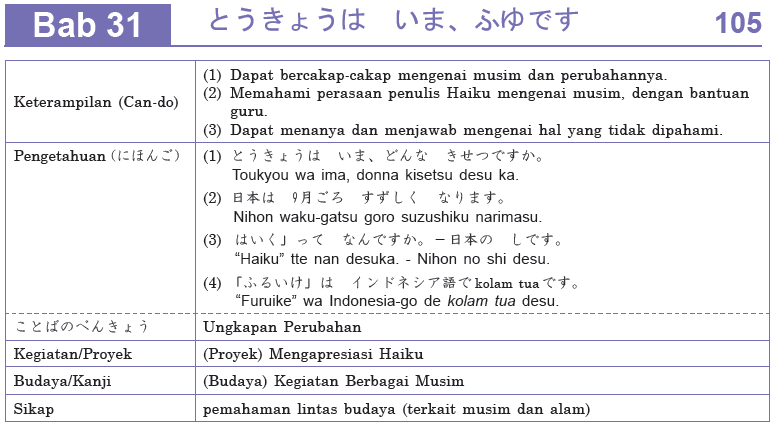 Flow Chart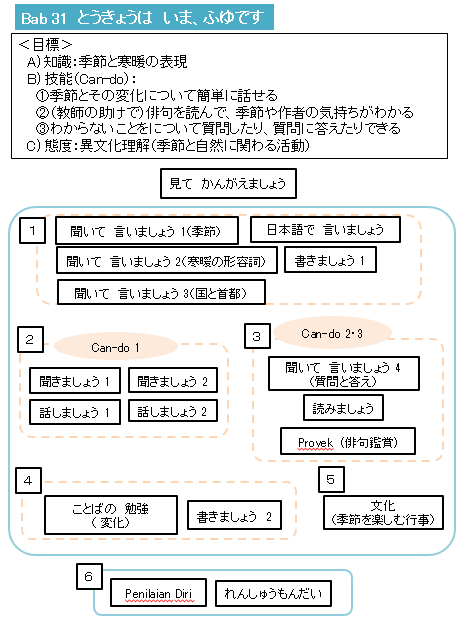 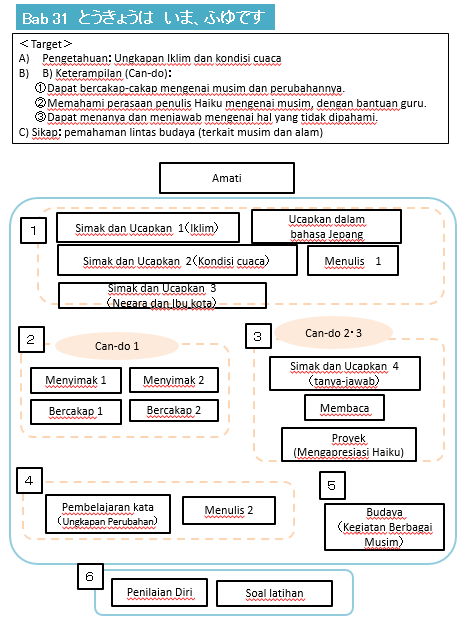 Bab 31　　とうきょうは　いま、ふゆですLangkah-langkah Pembelajaran見て　考えましょうPada bab ini, siswa akan mempelajari musim, serta hubungan musim dengan kebudayaan.Siswa diminta untuk mengamati foto. Lalu siswa merefleksikan dengan kondisi sehari-hari. Siswa diminta membaca redaksi yang ada di 見て　かんがえましょうdan mendiskusikannya. Lalu, setelah berdiskusi, wakil dari kelompok diminta mempresentasikan hasil diskusinya. Siswa lain boleh memberikan tanggapan atau memberikan informasi tambahan berdasarkan pengalaman maupun sumber terpercaya.いま、はるです聞いて　言いましょう1Memperkenalkan kosakata dan ungkapan yang berkaitan dengan musim di Jepang dan Indonesia.Konfirmasikan gambar dalam bahasa Indonesia sebelum memperdengarkan.Sesuai panduan umum.日本語で　言いましょうPada kegiatan ini, siswa bekerja berpasangan atau berkelompok. Saling mengecek jawaban. Jika ada perbedaan bisa ditanyakan argumennya.BUKAN latihan menulis kataSesuai panduan umum.聞いて　言いましょう2Memperkenalkan kosakata dan ungkapan yang berkaitan suhu udara dalam tiap musim.Konfirmasikan gambar dalam bahasa Indonesia sebelum memperdengarkan.Sesuai panduan umum.書きましょう1Tujuan menulis adalah berlatih menuliskan nama musim dan suhu udara di Jepang dan Indonesia sesuai bulannya. 聞いて　言いましょう3Memperkenalkan kosakata dan ungkapan mengenai nama-nama negara.Konfirmasikan gambar dalam bahasa Indonesia sebelum memperdengarkan.Sesuai panduan umum.とうきょうは　さむいです聞きましょう1Situasinya pembicaraan melalui telpon mengenai musim dan kondisi di tempat lawan bicara.Konfirmasi dulu gambar dalam bahasa Jepang sebelum mendengarkan.Sesuai panduan umum.話しましょう1Mengarahkan siswa untuk berlatih percakapan seperti yang tadi disimak dalam 　ききましょう1.聞きましょう2Situasinya pembicaraan melalui telpon mengenai musim dan kondisi di tempat lawan bicara.Konfirmasi dulu gambar dalam bahasa Jepang sebelum mendengarkan.Sesuai panduan umum.Setelah selesai memeriksa jawaban, siswa melengkapi kalimat rumpang sesuai panduan buku.話しましょう2Mengarahkan siswa untuk berlatih percakapan seperti yang tadi disimak dalam 　ききましょう2.Refleksi Materi Pembelajaran 1Guru tidak menjelaskan tata bahasa, tetapi mengarahkan siswa untuk menemukan struktur dan fungsi dari kalimat tersebut secara mandiri.Sesuai panduan umum.Kegiatan tambahan: Siswa membuat kalimat sendiri sesuai struktur dan fungsi.Fungsi (1) Menyatakan musim atau kondisi musim.(2) Menyatakan perubahan musim atau kondisi musim. はいくって、なんですか聞いて言いましょう4Alur pembelajaran kegiatan ini berbeda dengan 聞いて言いましょうbiasa. Di sini menjelaskan mengenai “Haiku”. Alur pembelajaran fokus pada mendengar dan mengucapkan percakapan. Hal lain yang harus dipelhatikan adalah cara menanyakan kata yang tidak dipahami.読みましょうKegiatan ini memperkenalkan siswa dengan beberapa Haiku berbagai musim menggunakan cara menebak musim yang melatarbelakangi Haikui tersebut.Siswa membaca, lalu mengisi musim yang melatarbelakangi haiku tsb.Setelah itu siswa saling mencocokkan jawaban dengan memberikan argumennya.Proyek : Apresiasi Haiku  Sesuai panduan bukuContoh PresentasiSiswa mendengarkan contoh presentasi.Siswa memastikan makna dari kalimat presentasi.Siswa berlatih sendiri sebelum presentasi dalam kelompok.Contoh Tanya JawabSetelah presentasi kelompok ada sesi tanya jawab.Sebelumnya siswa dilatihkan cara tanya jawab untuk menanyakan kata yang tidak dipahami.Refleksi Materi Pembelajaran 2Guru tidak menjelaskan tata bahasa, tetapi mengarahkan siswa untuk menemukan struktur dan fungsi dari kalimat tersebut secara mandiri.Sesuai panduan umum.Kegiatan tambahan: Siswa membuat kalimat sendiri sesuai struktur dan fungsi.Fungsi (3) Menanyakan kata yang tidak dikenal atau tidak dipahami.(4) Menyatakan dengan bahasa lain atau menjelaskan suatu kata.ことばの　勉強Siswa diminta membaca struktur kalimat.Guru memberikan pertanyaan stimulus. Mengenai apa ことばの　べんきょう pada bab ini? Apa perbedaannya (bentuk, makna, fungsi)?Siswa diminta mengerjakan latihan, lalu saling memeriksa dengan temannya, kemudian memeriksa bersama dengan mendengarkan audio.Jika ada waktu bisa membaca bersama.書きましょう2Pertama, siswa diminta untuk menuliskan kalimat di atas tulisan tipis.Setelah selesai, siswa diminta untuk menuliskan karangan seperti contoh karangan di atas, dengan alur karangan yang tertulis dalam bahasa Indonesia.文化Siswa berdiskusi mengenai butir-butir yang tertulis. Setelah itu wakil kelompok melaporkan hasil diskusi.Dalam menjawab siswa boleh menggunakan bahasa Indonesia ataupun Jepang (untuk kata-kata yang siswa ketahui)SimpulanRangkuman Materi PembelajaranSiswa membaca fungsi dan contoh kalimat.Siswa diminta untuk membuat satu kalimat yang sama dengan fungsi yang sedang dibahas.Penilaian DiriSiswa menilai pencapaian pelajarannya sendiri.Jika ada waktu, siswa diminta untuk mendiskusikan penilaian dirinya dengan teman di dekatnya. れんしゅうもんだいLatihan ini untuk mengevaluasi capaian pembelajaran siswa. Bisa dikerjakan di kelas maupun sebagai tugas di rumah.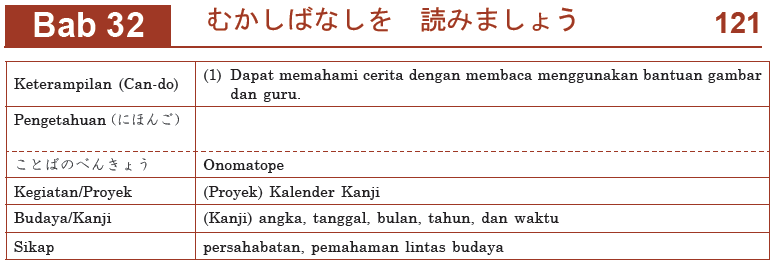 Flow Chart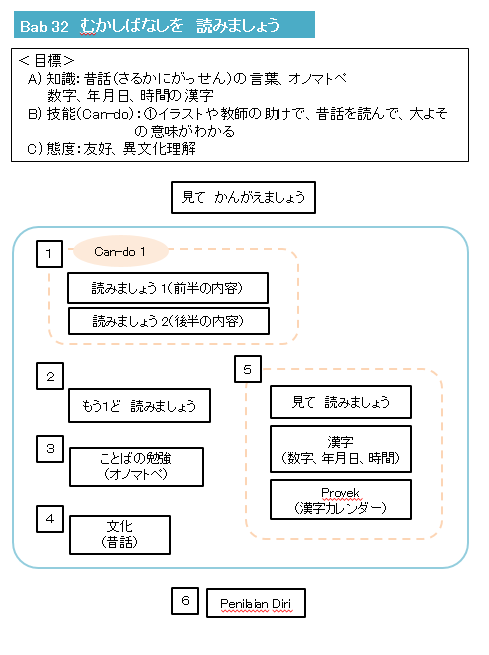 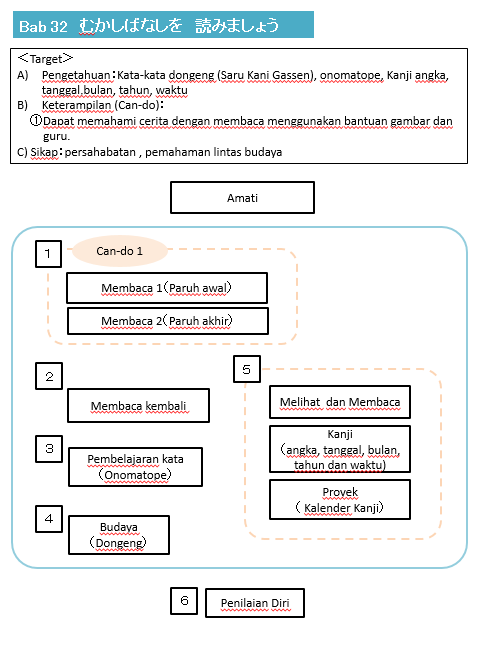 Bab 32　　むかしばなしを　よみましょうLangkah-langkah Pembelajaran見て　考えましょうPada bab ini, siswa akan berlatih membaca dongeng, dengan strategi menebak alur cerita melalui gambar.Siswa diminta membaca redaksi yang ada di みて　かんがえましょう　dan mendiskusikannya. Lalu, setelah berdiskusi, wakil dari kelompok diminta mempresentasikan hasil diskusinya. Siswa lain boleh memberikan tanggapan atau memberikan informasi tambahan berdasarkan pengalaman maupun sumber terpercaya.さるかにがっせん読みましょう1Sesuai panduan buku.Bacaan dbagi menjadi beberapa bagian. Pada setiap bagian ada latihan untuk mengkonfirmasi pemahaman siswa atas cerita yang dibaca.読みましょう2Sesuai panduan buku.Bacaan dbagi menjadi beberapa bagian. Pada setiap bagian ada latihan untuk mengkonfirmasi pemahaman siswa atas cerita yang dibaca.あるところに　さると　かにが　いましたもういちど　読みましょうSiswa mengurut cerita yang telah dibaca sebelumya.Sesuai panduan buku.ことばの　勉強Siswa diminta membaca struktur kalimat..Guru memberikan pertanyaan stimulus. Mengenai apa ことばの　べんきょう pada bab ini? Apa perbedaannya (bentuk, makna, fungsi)?Siswa diminta mengerjakan latihan, lalu saling memeriksa dengan temannya, kemudian diperiksa bersama dengan memperdengarkan audio.Jika ada waktu bisa membaca bersama.文化Siswa berdiskusi mengenai butir-butir yang tertulis. Setelah itu wakil kelompok melaporkan hasil diskusi.Dalam menjawab siswa boleh menggunakan bahasa Indonesia ataupun Jepang (untuk kata-kata yang siswa ketahui)漢字見て　読みましょうSiswa mendengarkan lafal huruf kanji tersebut, kemudian berlatih membacanya.漢字の　勉強Siswa dapat mempelajari arti dan contoh kosakata dari kanji yang dipelajari.Latihan 1Siswa menuliskan cara membaca kanji yang tersedia.Latihan 2Siswa berlatih menuliskan huruf kanji di tempat yang disediakan atau tempat lain yang diarahkan guru.Proyek: Kalender KanjiSesuai panduan buku.Setelah selesai mengerjakan proyek, siswa mempresentasikan kalender yang dibuatnya, sebelumnya siswa berlatih contoh presentasi.Penilaian DiriSiswa menilai pencapaian pelajarannya sendiri.Jika ada waktu, siswa diminta untuk mendiskusikan penilaian dirinya dengan teman di dekatnya. PANDUAN EVALUASI DAN PENILAIANPada buku teks pelajaran bagi siswa, penilaian disesuaikan dengan tuntutan kurikulum 2013, yaitu penilaian otentik. Penilaian otentik adalah penilaian yang mengharuskan siswa untuk menunjukkan pengetahuan (knowledge), sikap (afective), keterampilan (skills) dan kemampuannya (ability) dalam situasi yang nyata real life situations (Popham, 1995; Bookhart, 2001). Selain itu, Penilaian otentik merupakan penilaian yang dilakukan secara komprehensif untuk menilai mulai dari masukan (input), proses,dan keluaran (output) pembelajaran. (Permendikbud No 66/2013). Penilaians dapat dilakukan pada proses, hasil belajar serta produk proyek (bila ada), serta  penilaian dilakukan oleh diri sendiri, teman dan guru. Penilaian dilakukan untuk tiga aspek yaitu sikap, pengetahuan, dan keterampilan .A. Penilaian aspek sikapPenilaian aspek sikap, dapat dilakukan melalui pengamatan, penilaian diri, penllaian antarteman, dan jurnal. Dalam buku ini penilaian sikap dapat dilakukan dengan pengamatan dan penilaian diri. Di dalam kolom Penilaian Diri selalu disediakan satu pernyataan untuk menilai sikap yang berhubungan dengan kegiatan dalam bab tersebut. Pada setiap bab, terdapat unsur sikap yang akan ditanamkan dan bisa dinilai. Contoh: Pada Bab 4 nilai sikap yang dapat dinilai adalah, “cinta keluarga”. Dalam Bab ini siswa akan memperkenalkan anggota keluarganya. Antara lain, sifat serta kesukaan anggota keluarganya dengan menunjukkan foto keluarganya.B. Penilaian aspek pengetahuanPenilaian aspek pengetahuan dapat dilakukan melalui tes (tertulis/lisan) dan penugasan (non tes). Dalam buku teks pelajaran ini, contoh soal tes dapat dikerjakan padaれんしゅうもんだい yang tersedia pada bagian akhir setiap bab. Dalam menilai aspek pengetahuan, bentuk-bentuk soalnya antara lain, arti kata, penggunaan kata/frasa/ kalimat yang sesuai dengan fungsinya, urutan kalimat, penggunaan kata yang tepat dengan kalimat, menjawab yang sesuai dengan pertanyaan, mengisi partikel, menuliskan kalimat yang seusai dengan situasi dan kondisi sebenarnya, merangkai alur percakapan, menjodohkan, melengkapi percakapan, melengkapi kalimat sesuai dengan kondisi yang sebenarnya. Berikut adalah contoh bentuk soal dengan penilaian aspek pengetahuan beserta dekripsi objek penilaian yang diharapkan.Soal 1 dan 2 menilai pengetahuan kata/ungkapan dalam bahasa Jepang dari kata/ ungkapan bahasa Indonesia atau sebaliknya, dengan cara memilih jawaban yang tersedia.Soal 1					Soal 2 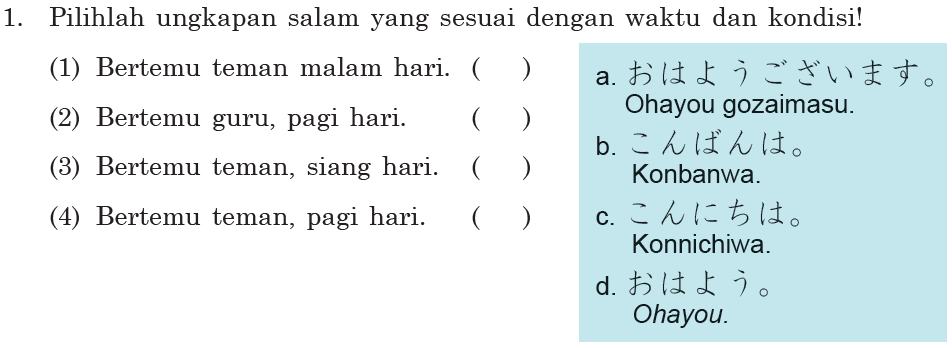 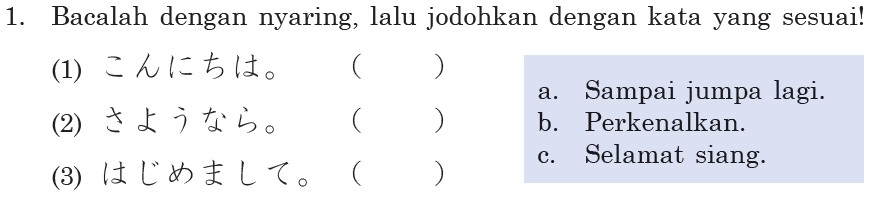 Soal 3 menilai pengetahuan tata bahasa khususnya mengenai penggunaan partikel yang tepat. Sedangkan Soal 4 menilai pengetahuan tata bahasa dalam bentuk membuat kalimat. Jawaban dituliskan.Soal 3					Soal 4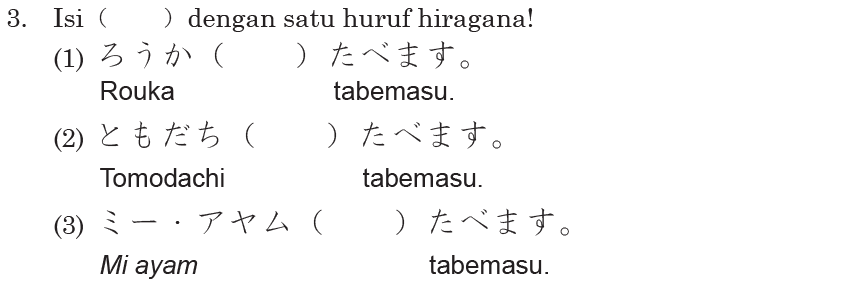 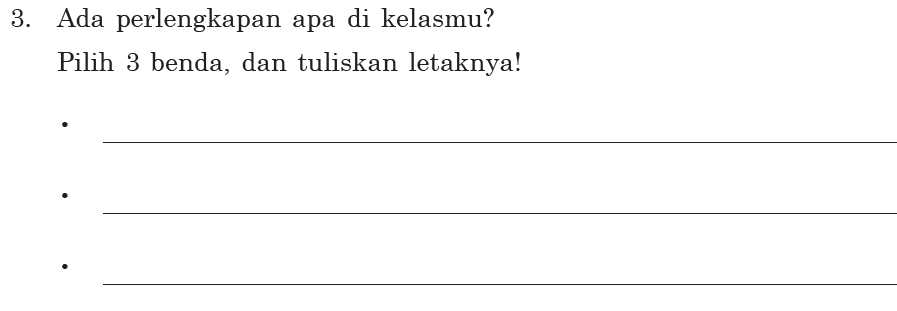 Soal 5 menilai pengetahuan kata dengan menuliskan jawabannya. Soal 6 menilai pengetahuan alur wacana.Soal 5					Soal 6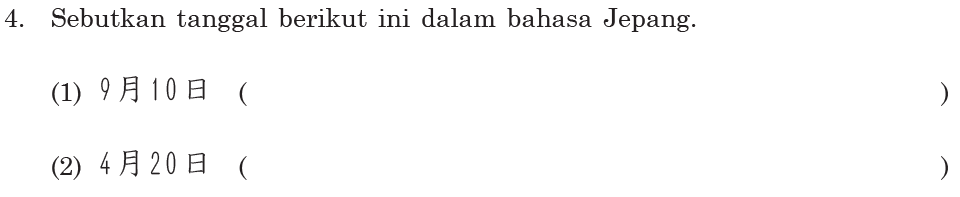 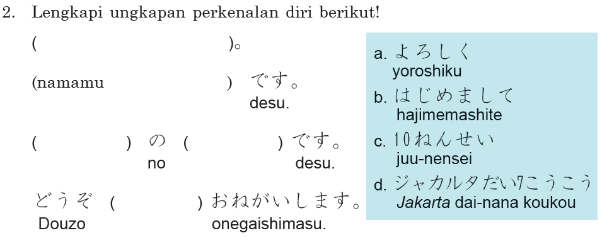 Soal 7 menilai pengetahuan kata kerja yang sesuai dengan cara menjodohkannya. Soal 8 menilai pengetahuan tata bahasa dengan menyusun kata menjadi kalimat yang benar.Soal 7					Soal 8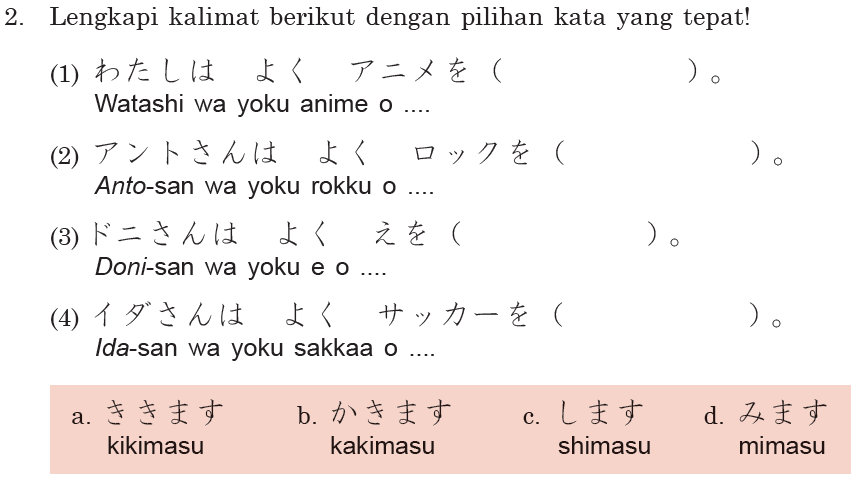 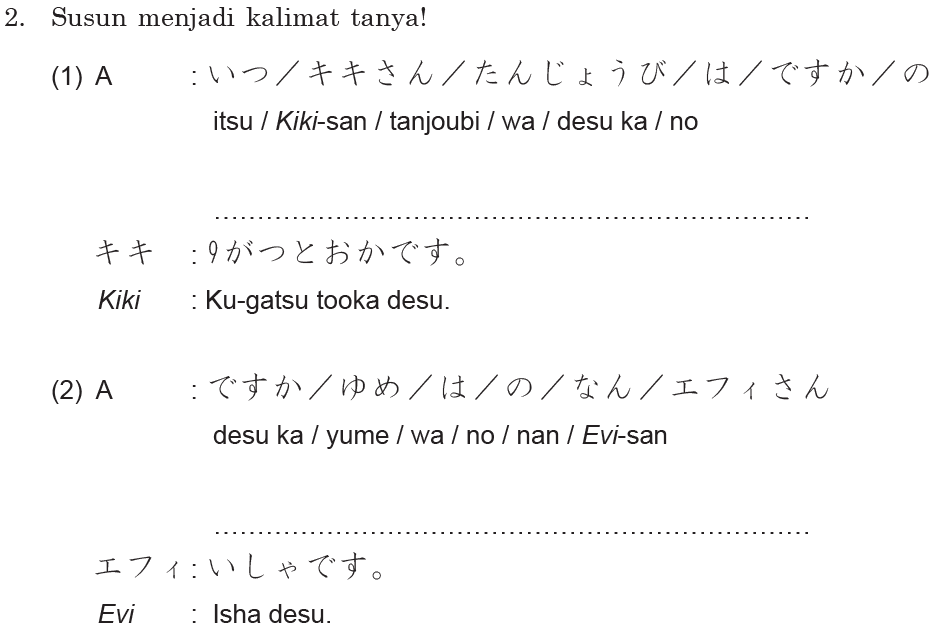 Soal 9 menilai pengetahuan ungkapan yang tepat dengan cara memilih jawaban yang benar. Soal 10 menilai pengetahuan kata/ungkapan yang sesuai dengan alur percakapan.Soal 9					Soal 10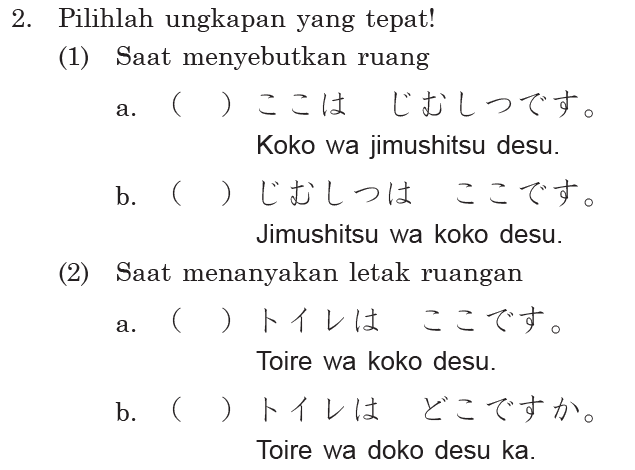 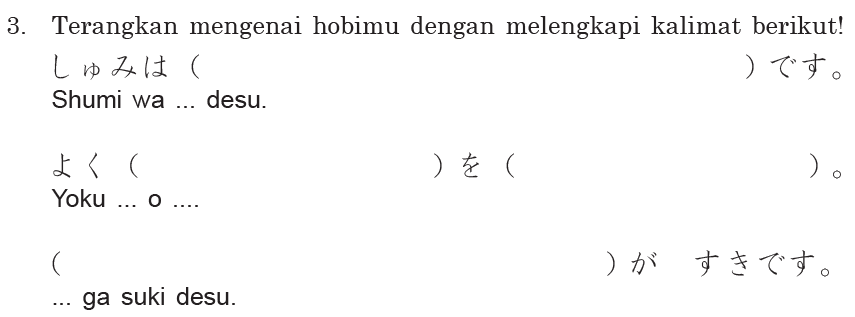 Soal 11 menilai pengetahuan kata sesuai kondisi sebenarnya.Soal 11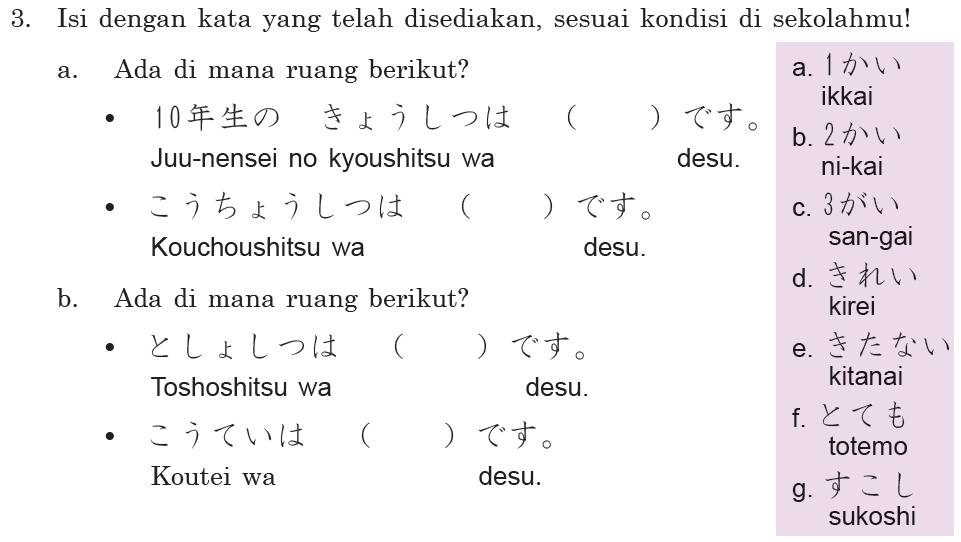 C. Penilaian aspek keterampilanPenilaian aspek keterampilan dapat dilakukan untuk menilai keterampilan berkomunikasi lisan (percakapan maupun presentasi), keterampilan membaca, serta keterampilan menulis. Keterampilan berkomunikasi lisan, dinilai dari praktek percakapan pada kegiatan bermain peran, presentasi, atau latihan percakapan yang tersedia. Keterampilan menulis dapat dilihat dari produk proyek, seperti membuat kartu nama, kartu salam, kartu ucapan, poster dan sebagainya. Keterampilan membaca dapat dinilai dari membaca tulisan pada soal membaca atau tulisan yang ada pada karya-karya proyek.Dalam buku ini, pada bagian れんしゅうもんだい menyediakan soal yang dapat menilai keterampilan berkomunikasi lisan (bercakap-cakap, presentasi), membaca dan menulis. Berikut adalah contoh bentuk soal dengan penilaian aspek keterampilan  beserta dekripsi objek penilaian yang diharapkan.Soal 12 menilai keterampilan berkomunikasi lisan dalam bentuk presentasi. Sedangkan soal 13 menilai keterampilan berkomunikasi dengan melakukan bermain peran (role play).Soal 12			　　	　 　　　Soal 13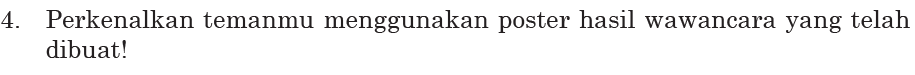 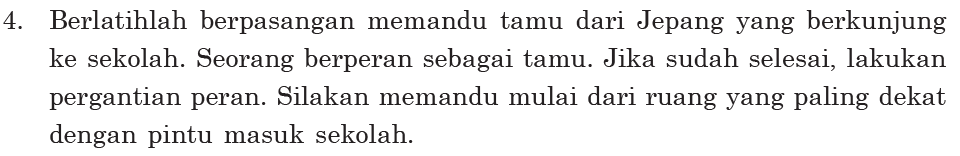 Soal 14 dan Soal 15 menilai kemahiran membaca. Soal 14 menjodohkan tulisan dengan gambar, sedangkan soal 15 menjodohkan tulisan dengan arti ungkapan.Soal 14					 Soal 15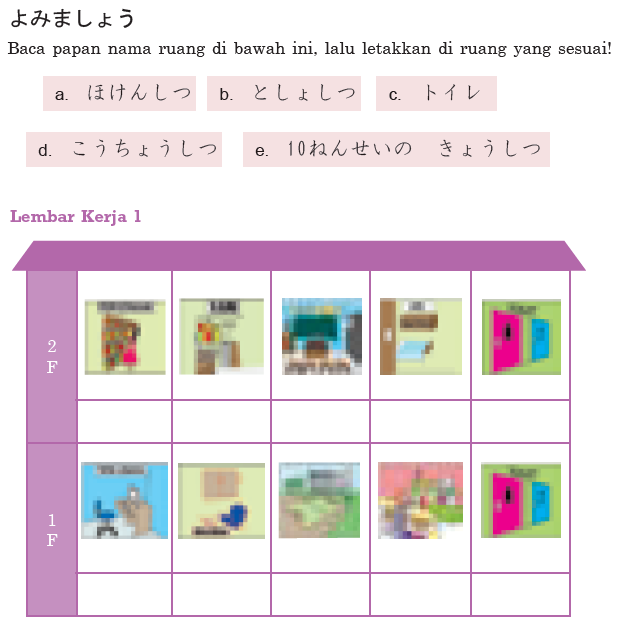 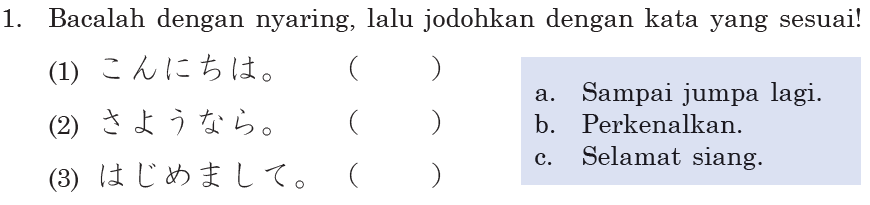 Soal 16 dan 17 menilai kemahiran menulis. Soal 16					　 Soal 17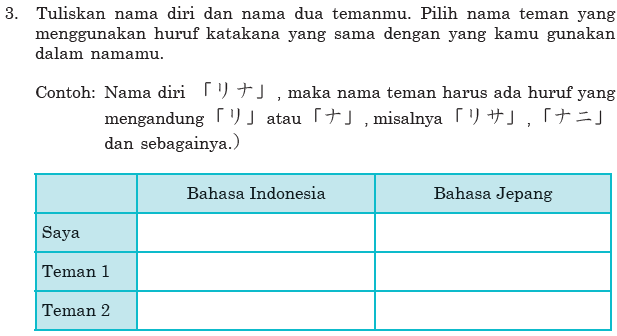 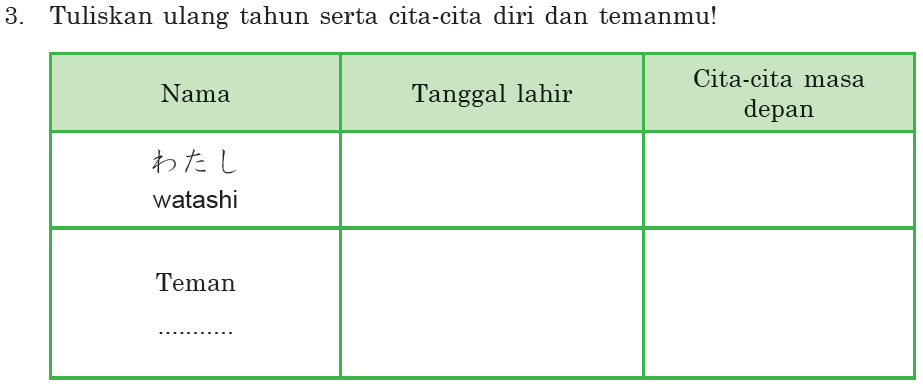 Demikian beberapa contoh soal yang bisa digunakan untuk mengevaluasi pembelajaran.DAFTAR KOSAKATANASKAH AUDIO DAN KUNCI JAWABAN●「聞いて　言いましょう」「話しましょう」Pada Buku Siswa ada tulisan.■「聞きましょう」「Latihan」「見て　読みましょう」「Latihan 1」Pada Buku Siswa tidak ada tulisan. ▲「日本語で　言いましょう」「読みましょう」「書きましょう」「れんしゅうもんだい」hanya jawaban. Tidak ada data audio. Bab 25● きいて　いいましょう 1 こたえ001あねの　けっこんしき、あねの　けっこんしきです、あねの　けっこんしきに　おいわいを　しました。わたしの　にゅうがくしき、わたしの　にゅうがくしきです、わたしの　にゅうがくしきに　おいわいを　しました。あにの　そつぎょうしき、あにの　そつぎょうしきです、あにの　そつぎょうしきに　おいわいを　しました。イドゥルフィトリ、イドゥルフィトリです、イドゥルフィトリに　おいわいを　しました。おとうとの　かつれいしき、おとうとの　かつれいしきです、おとうとの　かつれいしきに　おいわいを　しました。ははの　ひ、ははの　ひです、ははの　ひに　おいわいを　しました。わたしの　たんじょうび、わたしの　　たんじょうびです、わたしの　たんじょうびに　おいわいを　しました。クリスマス、クリスマスです、に　おいわいを　しました。●Panggilan untuk Anggota Keluarga 	Sendiri0021. そふ、そふ  	2. そぼ、そぼ　3. ちち、ちち　	4. はは、はは　5. あに、あに　	6. あね、あね　7. いもうと、いもうと8. おとうと、おとうと▲ にほんごで　いいましょうこたえにゅうがくしき、そつぎょうしきイドゥルフィトリ、かつれいしき、クリスマスははの　ひ、たんじょうび、クリスマスけっこんしき、イドゥルフィトリ、かつれいしき、（にゅうがくしき、そつぎょうしき）Disesuaikan dengan kondisi Disesuaikan dengan kondisi● きいて　いいましょう 2 こたえ003ことし、ことしです、ことしの　ははの　ひに　おいわいを　しました。きょねん、きょねんです、きょねんに　おいわいを　しました。おととし、おととしです、おととしに　おいわいを　しました。にせんじゅうさん（2013）ねん、にせんじゅうさんねんです、にせんじゅうさんねんに　おいわいを　しました。●Cara menyebutkan tanggal, bulan 	dan tahun004♪「つきひの　うた」ついたち、ふつか、みっか、よっか、いつか、むいか、なのか、ようか、ここのか、とおか、じゅうよっか、じゅうくにち、はつか、にじゅうよっか、にじゅうくにち● きいて　いいましょう 3 こたえ005はな、はなです、はなを　あげました。プレゼント、プレゼントです、プレゼントを　あげました。ほん、ほんです、ほんを　あげました。ケーキ、ケーキです、ケーキを　あげました。おかね、おかねです、おかねを　あげました。カード、カードです、カードを　あげました。▲ 読みましょう 1. b   2. c   3. c   4. a■ ききましょう 1こたえ006-009A：きょねんの　ははの　ひに　おいわ	いを　しました。B：なにか　あげましたか。A：はい、カードを　あげました。B：そうですか。カードですか。　A：あねの　けっこんしきに　おいわい	を　しました。B：そうですか。なにか　あげましたか。A：はい、はなを　あげました。B：すみません、もういちど。A：はなです。B：そうですか。いいですね。A：ことしの　いもうとの　たんじょう	びに　おいわいを　しました。B：なにか　あげましたか。A：はい、ケーキを　あげました。B：え、すみません、なにを　あげましたか。A：ケーキを　あげました。B：ケーキですか。やさしいですね。A：おとうとの　かつれいしきに　おい	わいを　しました。B：そうですか。なにか　あげましたか。A：いいえ、なにも　あげませんでした。でも、いっしょに　ひるごはんを　たべました。B：そうですか。いいですね。● はなしましょう 010-011A：きょねんの　あねの　けっこんしき	に　おいわいを　しました。B： そうですか。なにか　あげましたか。A：はい、はなを　あげました。B：はなですか。いいですね。A：きょねんの　あねの　けっこんしきに　おいわいを　しました。B： そうですか。なにか　あげましたか。A： いいえ、なにも　あげませんでした。● きいて　いいましょう 4 こたえ012あね、あねです、あねから　もらいました。おとうと、おとうとです、おとうとから　もらいました。そぼ、そぼです、そぼから　もらいました。　■ ききましょう 2こたえ013-015きょねんの　わたしの　にゅうがくしきに　おいわいを　しました。わたしは　ちちから　ほんを　もらいました。ありがとうございました。わたしの　たんじょうびに　おいわいを　しました。たんじょうびは　じゅう（10）がつみっ（3）かでした。いもうとから　カードを　もらいました。ありがとうございました。おととしの　わたしの　そつぎょうしきに　おいわいを　しました。わたしは　そふから　プレゼントを　もらいました。プレゼントは　カメラでした。とても　うれしかったです。ありがとうございました。● Contoh Presentasi016ことしの　わたしの　たんじょうびに　おいわいを　しました。たんじょうびは　さん（3）月にじゅうご（25）日でした。はは　　から　プレゼントを　もらいました。プレゼントは　カメラでした。とても　うれしかったです。ありがとうございました。□ ことばの　べんきょう■ Latihanに　あげました　　から（に）　もらいました　　から（に）　もらいました　　に　あげました※ mengenai（に）silakan lihat buku guru.017-020ははに　ケーキを　あげました。ちちから　おかねを　もらいました。そふから　ほんを　もらいました。あねに　はなを　あげました。▲ かきましょうDisesuaikan dengan kondisi▲ れんしゅうもんだい1．（1）c　（2）d　（3）b　（4）a2．（1）に　を  （2）から　を3．（1）、（2）Disesuaikan dengan kondisi 4．Disesuaikan dengan kondisiPengayaan▲ 読みましょう Bab 26● 聞いて　言いましょう 1こたえ021ギター、ギターを　ひく、ギターを　ひくことです。おかし、おかしを　つくる、おかしを　つくることです。しゃしん、しゃしんを　とる、しゃしんを　とることです。SNS、SNSを　する、SNSを　することです。スポーツ、スポーツを　みる、スポーツを　みることです。マンガ、マンガを　かく、マンガを　かくことです。コスプレ、コスプレを　する、コスプレを　することです。アニメの　グッズ、アニメの　グッズを　あつめる、アニメの　グッズを　あつめることです。▲ 日本語で　言いましょうこたえコスプレを　するSNSを　するしゃしんを　とる、ＳＮＳを　するギターを　ひく、おかしを　つくる、しゃしんを　とる、マンガを　かく、コスプレを　するDisesuaikan dengan kondisi	▲ 読みましょうDisesuaikan dengan kondisi	● 聞いて　言いましょう 2（1）こたえ022よんかい、よんかいです、いっしゅうかんに　よんかいです。にかい、にかいです、いっしゅうかんに　にかいです。いっかい、いっかいです、いっしゅうかんに　いっかいです。（2）こたえ023まいにち、まいにちです。いっしゅうかんに　さんかい、いっしゅうかんに　さんかいぐらいです。　　いっかげつに　さんかい、いっかげつに　さんかいぐらいです。いちねんに　さんかい、いちねんに　さんかいぐらいです。▲ 読みましょうDisesuaikan dengan kondisi	■ 聞きましょう １こたえ021-027A：ニタさんの　しゅみは　なんですか。 B：マンガを　かくことです。A：マンガ、そうですか。どのぐらい　しますか。B：いっしゅうかんに　2かいぐらいです。A：いっしゅうかんに　2かい。そうですか。A：アディさんの　しゅみは　なんですか。B：わたしは。。。ギターを　ひくことですよ。A：ギターですか。どのぐらい しますか。B：そうですね～。いっかげつに　3かいぐらいです。A：いっかげつに　3かいですか。B：ええ。A：リスカさんの しゅみは　なんですか。B：しゅみは。。。SNSをすることかなぁ。A：SNS。わたしも　よくしますよ。リスカさんは　どのぐらい　しますか。B：まいにち　しますよ。A：まいにち。わたしもです。A：サリさんは？ しゅみは　なんですか。B：しゅみですか？コスプレを　することですよ。A：へ~。どのぐらい　しますか。B；いちねんに　2かいぐらいです。ぶんかさいの　とき、しますよ。A：そうですか。いいですね。● 話しましょう 1 028A：ニタさんの　しゅみは　なんですか。 B：マンガを　かくことです。A：そうですか。どのぐらいしますか。B：いっしゅうかんに　2かいぐらいです。A：そうですか。■ 聞きましょう 2こたえ029-032A：リナさん、いっしょに　スポーツを　	みませんか。B：いいですね。みましょう。A：サッカーは　どうですか。おもしろ	いですよ。B：サッカーですか。いいですね。A：エルリさん、いっしょに　しゃしん	を　とりませんか。B：いいですね。とりましょう。A：こうていは　どうですか。いま、は	なが　きれいですよ。B：こうていですか。いいですね。A：エフィさん、いっしょに　おかしを　	つくりませんか。B：いいですね。A：クッキーは　どうですか。おいしい	ですよ。B：いいですね。じゃ、クッキーを　つ	くりましょう。クッキー　おいしい	ですよね。A：エデさん、いっしょに　コスプレを　	しませんか。B：いいですね。しましょう。A：『ONE PIECE』は　どうですか。    	かっこいいですよ。B：いいですね~。『ONE PIECE』にし	ましょう。● 話しましょう 2 　033A：リナさん、いっしょに　スポーツを　	みませんか。B：いいですね。みましょう。A：サッカーは　どうですか。おもしろ	いですよ。B：いいですね。■ 聞きましょう 3こたえ034-037A：リナさん、いつが　いいですか。B：にちようびが　いいです。A：じゃ、にちようびに　しましょう。A：いつが　いいですか。B：すいようびが　いいです。A：すみません。すいようびは　ちょっ	と。きんようびは　どうですか。A：じゃ、きんようびに　しましょう。A：サッカー、いつが　いいですか。B：げつようび、んー、かようびが　い	いです。A：かようびですか。いいですよ。じゃ、	かようびに　しましょう。A：サッカー、どようびは　どうですか。B：いいですね。じゃ、どようびに　し	ましょう。● 話しましょう 3 038-039A：リナさん、いつが　いいですか。B：にちようびが　いいです。A：じゃ、にちようびに　しましょう。A：リナさん、いつが　いいですか。B：にちようびが　いいです。A：すみません。にちようびは　ちょっ	と。どようびは　どうですか。B：じゃ、どようびに　しましょう。● Contoh Percakapan 040-041A：リナさん、いっしょに　スポーツを　	みませんか。B：いいですね。みましょう。A：サッカーは　どうですか。おもしろ	いですよ。B：いいですね。A：いつが　いいですか。B：にちようびが　いいです。A：じゃ、にちようびに　しましょう。A：リナさん、いっしょに　スポーツを　	みませんか。B：いいですね。みましょう。A：サッカーは　どうですか。おもしろ	いですよ。B：いいですね。A：いつが　いいですか。B：にちようびが　いいです。A：すみません。にちようびは　ちょっ	と。どようびは　どうですか。B：じゃ、どようびに　しましょう。□ ことばの　勉強▲ Latihan　SNSを　すること マンガおかしを　つくることスポーツ、スポーツを　みることねこの　グッズを　つくること▲ 読みましょうマルタさんは　（メイフィ）さんと　（にち）ようびに　（ギターを　ひき）ます。アリさんは　（リア）さんと　（ど）ようびに　（クッキーを　つくり）ます。□ 漢字■ 見て　読みましょう042みて　かんがえましょう　	きいて　いいましょうにほんごで　いいましょう	ききましょう　		はなしましょう　　		かきましょう　		よみましょう　		ことばの　べんきょう　	ぶんか　　　　　		かんじ▲ Kegiatan 1Perhatikan dan pastikan judul dari masing-masing kegiatan di buku teks. ▲ Kegiatan 21.d　　2.a　　3.b　　4.b　　5.c　　6.e　　7.f　　8.b　　9.d　▲ Kegiatan 31.ロ　　2.イ、ヒ　　3.カ、ク、ノ、ル　　4.ム、コ　　5.シ、サ　　6.メ　　7.ア、ウ　　　　　　8.ロ、チ■ Latihan043-048あにの　しゅみは　ロックを　きくことです。いっしょに　アニメを　みませんか。にほんの　ともだちと　インターネットで　はなします。がっこうで　にほんの　ぶんかを　べんきょうします。この　かんじを　よんで　ください。カタカナを　かきましょう。▲ れんしゅうもんだい1．（1）b　（2）a　（3）c　（4）d2．c,a,b,f,d,e3．Disesuaikan dengan kondisi4．Disesuaikan dengan kondisiBab 27● 聞いて　言いましょう 1こたえ049おわります、おわりません、しごとが　おわりません。できます、できません、しゅくだいが　できません。わかります、わかりません、もんだいが　わかりません。● 聞いて　言いましょう 2こたえ050コピーを　つかいます、コピーの　つかいかた、コピーの　つかいかたが　わかりません。カタカナを　かきます、カタカナを　かきかた、カタカナを　かきかたが　わかりません。かんじを　よみます、かんじを　よみかた、かんじを　よみかたが　わかりません。　たこやきを　つくります、たこやきを　つくりかた、たこやきを　つくりかたが　わかりません。ゆかたを　きます、ゆかたを　きかた、ゆかたを　きかたが　わかりません。　　ジャカルタこうこうへ　いきます、ジャカルタこうこうへ　いきかた、ジャカルタこうこうへ　いきかたが　わかりません。▲ 書きましょう 11．Disesuaikan dengan kondisi	2．Disesuaikan dengan kondisi● 聞いて　言いましょう 3こたえ051てつだいます、しごとを　てつだいます。もちます、ノートを　もちます。とります、ほんを　とります。いっしょに　します、いっしょに　します。いっしょに　いきます、いっしょに　いきます。▲ 日本語で　言いましょう いっしょに　いきますとります、てつだいますてつだいます、いっしょに　しますてつだいます、もちますいっしょに　します■ 聞きましょう １こたえ052-054A：だいじょうぶですか。てつだいましょうか。B：ありがとうございます。A：だいじょうぶですか。もちましょうか。B：ありがとうございます。A：だいじょうぶですか。とりましょうか。B：ありがとうございます。● 話しましょう 1 055A：だいじょうぶですか。	てつだいましょうか。B：ありがとうございます。　 ■ 聞きましょう 2こたえ056-059A：どうしたんですか。B：しごとが　おわりません。A：あ、、しごと！てつだいましょうか。B：ありがとうございます。A：リニさん、どうしたんですか。B：にほんごの　しゅくだいが　できま	せん。A：しゅくだいですか。たいへんですね。	いっしょに　しましょうか。B：ありがとうございます。A：どうしたんですか。B：コピーの　つかいかたが　わかりま	せんA：コピーですか。てつだいましょうか。B：ありがとうございます。A：デデさん、どうしたんですか。B：あした、ジャカルタ　こうこうへ　	いきます。でも、いきかたが　わか	りません。A：ジャカルタこうこうですか。わたし、	わかりますよ。いっしょに　いきま	しょうか。B：えっ！ありがとうございます。よか	った～。● 話しましょう 2060A：どうしたんですか。B：しごとが　おわりません。A：てつだいましょうか。B：ありがとうございます。● 聞いて　言いましょう 4こたえ061かします、かして　くださいませんか、けしゴムを　かして　くださいませんか。おしえます、おしえて　くださいませんか、かんじの　よみかたを　おしえて　くださいませんか。てつだいます、てつだって　くださいませんか、しごとを　てつだって　くださいませんか。■ 聞きましょう 3こたえ062-065A：あのう、すみません。B：はい。A：ボールペンを　かして　くださいま	せ	んか。B：ボールペンですか。いいですよ。	どうぞ。A：ありがとうございます。A：あのう、すみません。B：はい。A：かんじの　よみかたが　わかりま　	せん。よみかたを　おしえて　くだ	さいませんか。B：かんじですね。いいですよ。A：ありがとうございます。A：さくらさん、すみません。B：あ、リナさん。A：あのう、ぶんかさいで　たこやきを　　　	つ	くります。でも、つくりかたが　わ	か	りません。おしえて　くださいま	せんか。　B：たこやきですか・・・。すみません、	わかりません。A：そうですか。A：リナさん。B：あ、デデさん。A：しごとが　おわりません。てつだっ	てくださいませんか。B：すみません、いま　ちょっと。A：そうですか。● 話しましょう 3 066-067A：あのう、すみません。B：はい。A：かんじの　よみかたが　わかりま　	せん。おしえて　くださいませんか。B；いいですよ。A：ありがとうございます。A：あのう、すみません。B：はい。A：かんじの　よみかたが　わかりま　	せん。おしえて　くださいませんか。B：すみません。わかりません。A：そうですか。● 聞いて　言いましょう 5こたえ068ごみを　ひろいます、ごみを　ひろいました。きを　うえます、きを　うえました。おとしよりの　せわを　します、おとしよりの　せわを　しました。	　　こどもと　あそびます、こどもと　あそびました。そうじを　します、そうじを　しました。　　ぼきんを　あつめます、ぼきんを　あつめました。■ 聞きましょう 4こたえ069-072A：エデさん、ボランティアを　したこ	とが　ありますか。B：はい、ありますよ。A：なにを　しましたか。B：ひろばで　ごみを　ひろいました。A：ひろばで、ごみ、、、。そうですかA：キキさんは、ボランティアを　した	ことが　ありますか。B：いいえ、ありません。A：そうですか。A：ボランティアを　したことが　あり	ますか。B：はい、ありますよ。A：なにを　しましたか。B：こうえんの　そうじを　しました。A：へ～。こうえんの　そうじですか。B：ええ、きも　うえましたよ。A：きも！そうですか。いいですね。A：デデさん、ボランティアを　した	とが　ありますか。B：はい、ありますよ。A：そうですか。なにを　しましたか。B：わたしは、ぼきんを　あつめました。A：ぼきん、、、。B：はい。せんしゅうは、こどもと　あ	そびましたよ。A：こどもと　あそぶ。いいですね。	● 話しましょう 4 073-074A：ボランティアを　したことが　あり	ますか。B：はい、あります。A：なにを　しましたか。B：ごみを　ひろいました。A：そうですか。A：ボランティアを　したことが　あり	ますかB：いいえ、ありません。A：そうですか。□ ことばの　勉強▲ Latihan(1)Aさん　 (2)Aさんと　Bさん(3)Bさん　 (4)Aさん▲ 書きましょうDisesuaikan dengan kondisi▲ れんしゅうもんだい（1）b　（2）a　（3）d　（4）c（1）b　（2）b　（3）a（1）Disesuaikan dengan kondisi　（2）Disesuaikan dengan kondisiDisesuaikan dengan kondisiBab 28● 聞いて　言いましょう 1 こたえ075あたまが　いたい、あたまが　いたいです、あたまが　いたい　とき、どうしますか。のどが　いたい、のどが　いたいです、のどが　いたいとき、　どうしますか。おなかが　いたい、おなかが　いたいです、おなかが　いたいとき、どうしますか。せきが　でる、せきが　でます、せきが　でるとき、どうしますか。ねつが　ある、ねつが　あります、ねつが　あるとき、どうしますか。かぜ、かぜです、かぜの　とき、どうしますか。ぐあいが　わるい、ぐあいが　わるいです、ぐあいが　わるいとき、どうしますか。Kata-kata Bagian Tubuh076　　1. あたま　　　2. かお　　　3. くち　　4. て　　　5. おなか　　　6. あし　　7. め　　　8. みみ　　　9. はな　  10. は　　　11. のど■ ♪「からだの　うた」077はな　くち　あたま　め　みみ　は　のどかお　あし　おなか　て　あし　おなかはな　くち　あたま　め　みみ　は　のど▲ 日本語で　言いましょうあたま	(2)　はて、あし、め、みみくち、は、のど、て、（め）、（おなか）、（あたま）Disesuaikan dengan kondisi● 聞いて　言いましょう 2 こたえ078びょういんへ　いきます、びょういんへ　いきます。うちで やすみます、うちで やすみます。よく　ねます、よく　ねます。あたまを　ひやします、あたまを　ひやします。くすりを のみます、くすりを のみます。　　くだものを　たべます、くだものを　たべます。 　みずを　のみます、みずを　のみます。▲ 書きましょうDisesuaikan dengan kondisi■ 聞きましょう 1こたえ079-082A：のどが  いたい とき、どうしますか。B：そうですね。くすりを　のみますA：くすり、そうですか。 A：おなかが　いたい　とき、どうしま	すか。B：おなかが　いたい　ときですか。	びょういんへ　いきますね。A：わたしもです。びょういんへ　いき	ます。A：かぜの　とき、どうしますか。 B：えーと、びょういんへ　いきます。	そして、よく　ねます。A：そうですか。わたしも　びょういん	へ　いきます。それから、ねます。A：ねつが　ある　とき、どうしますか。B：ねつが　ある　ときは、みずを　た	くさん　のみます。そして、あたま	を　ひやします。A：みずを　のみます。そして？ B：あたまを　ひやします。A：そうですか。● 話しましょう 083A：ねつが　ある　とき、どうしますか。B：びょういんへ　いきます。そして、よく　ねます。A：そうですか。わたしもです。 ● Contoh Presentasi Hasil Wawancara084わたしたちは　ねつが　ある　ときを 　しらべました。36にんに　ききました。15にんは　くすりを　のみます。10にんは　あたまを　ひやします。8にんは　みずを　のみます。ありがとうございました。● 聞いて　言いましょう 3 こたえ085やさいを　たべます、よく　やさいを　たべています。ゲームを　します、よく　ゲームを　しています。うんどうを　します、よく　うんどうを　しています。コーラを　のみます、よく　コーラを　のんでいます。はやく　ねます、よく　はやく　ねています。おかしを　たべます、よく　おかしを　たべています。▲ 読みましょう 1Disesuaikan dengan kondisi■ 聞きましょう 2こたえ086-088わたしは　よく　やさいを　たべています。でも、ぜんぜん　うんどうを　していません。これから、よく　うんどうを　します。わたしは　あまり　やさいを　たべていません。ときどき　コーラを　のんでいます。これから、よく　やさいを　たべます。わたしは　ときどき　うんどうを　しています。でも、よく　コーラを　のんでいます。これから、あまり　コーラを　のみません。● Contoh Presentasi089わたしは　よく　うんどうを　しています。でも、ぜんぜん　やさいを　たべていません。これから、よく　やさいを　たべます。ありがとうございました。□ ことばの　勉強■ Latihan（1）どう  （2）だれ   （3）なん　どのぐらい　（4）いくら   （5）いつ　どうして（6）どんな090-095A：ねつが　ある　とき、どうしますか。B：くすりを　のみます。A：だれから  ケーキを もらいましたか。B：ちちから　もらいました。A：アシさんの　しゅみは　なんですか。B：バドミントンを　することです。A：どのぐらい　しますかB：1しゅうかんに　3かいぐらいです。A：この　えんぴつは　いくらですか。　B：5,000ルピアです。A：いつ　しゅくだいを　しますか。B：よる　します。A：どうしてですか。　B：しずかですから。A：どんな　ペットが　かいたいですか。B：しろい　うさぎが　かいたいです。▲ 読みましょう 2こたえ□ 漢字■ 見て　読みましょう 0961．げつようび	2．かようび　　3．すいようび	4．もくようび　　5. きんようび	6. どようび7. にちようび▲ Kegiatan1. b　2. g　3. c　4. f　5. a　6. d　7. e■ Latihan 1げつようび　もくようび　　すいようび   かようび　きんようび　　どようび　にちようび   097-100にほんごは　げつようびと　もくようびです。すいようびに　がっこうの　せいふくを　きます。かようびと　きんようびに　れきしを　べんきょうします。どようびと　にちようびは　やすみです。▲ れんしゅうもんだい（1）b, e　（2）a, f　（3）c, d　（1）b, a, c　（2）e, d（1）~（3）Disesuaikan dengan kondisiDisesuaikan dengan kondisiBab 29● 聞いて　言いましょう 1こたえ101 びょういん、びょういんです、びょういんが　あります。けいさつしょ、けいさつしょです、けいさつしょが　あります。ぎんこう、ぎんこうです、ぎんこうが　あります。えき、えきです、えきが　あります。ゆうびんきょく、ゆうびんきょくです、ゆうびんきょくが　あります。モール、モールです、モールが　あります。こうえん、こうえんです、こうえんが　あります。ひろば、ひろばです、ひろばが　あります。ホテル、ホテルです、ホテルが　あります。モスク、モスクです、モスクが　あります。きょうかい、きょうかいです、きょうかいが　あります。おてら、おてらです、おてらが　あります。▲ 日本語で　言いましょう　びょういんぎんこう、ゆうびんきょくモール、ホテル、モスクびょういん、けいさつしょ、ゆうびんきょく、えきDisesuaikan dengan kondisiDisesuaikan dengan kondisi▲ 書きましょう 11．えき	2．ゆうびんきょく3．けいさつしょ	4．こうえん5．びょういん	6．モール ● 聞いて　言いましょう 2こたえ102にぎやかな、にぎやかな　まちです。おおきい、おおきい　まちです。ふるい、ふるい　まちです。しずかな、しずかな　まちです。ちいさい、ちいさい　まちです。あたらしい、あたらしい　まちです。■ 聞きましょう １こたえ103-106A：リナさんの　まちは　どんな　まち	ですか。 B：おおきい　まちです。A：おおきい　まちですか。まちに　な	にが　ありますか。B：ゆうびんきょくや　モールが　あり	ます。A：ゆうびんきょくや　モール。そうで	すか。A：キキさんの　まちは　どんなまち　	ですか。B：そうですね。にぎやかな　まちです	よ。A：そうですか。まちに　なにが　あり	ますか。B：ひろばや　びょういんが　あります	よ。あ、モールも　あります。A：ひろば、びょういん、モールですか。	いいですね。A：エデさんの　まちは　どんな　まち	ですか。B：わたしの　まちは、ふるい　まちです。A：へ〜。そうですか。まちに　なにが　	ありますか。B：ぎんこうや　けいさつしょが　あり	ますよ。A：ぎんこうと、すみません、なんです	か。B：けいさつしょです。　A：けいさつしょ。そうですか。A：マヤさんの　まちは　どんな　まち	ですか。B：しずかな　まちです。そして、ちい	さい　まちです。A：しずかな、ちいさい　まちですか。B：ええ。A：まちに　なにが　ありますか。B：わたしの　まちにも　ぎんこうが　	あります。ゆうびんきょくも　あり	ます。A：そうですか。● はなしましょう 107A：リナさんの　まちは　どんな　まち	ですか。 B：おおきい　まちです。A：まちに　なにが　ありますか。B：ゆうびんきょくや　モールが　あり	ます。A：そうですか。● Contoh Presentasi 108わたしたちの　まちについて　はっぴょうします。わたしたちの　まちは　おおきい　まちです。びょういんや　えきが　あります。びょういんは　ここです。えきは　ここです。これで　おわります。● 聞いて　言いましょう 3こたえ109じゅうたいが　おおい、じゅうたいが　おおいです。みちが　あぶない、みちが　あぶないです。みどりが　すくない、みどりが　すくないです。かわが　きたない、かわが　きたない。こうつうが　ふべん、こうつうが　ふべんです。■ ききましょう 2こたえ110-112わたしたちの　まちについて　はっぴょうします。みちが　あぶないです。そして、じゅうたいが　おおいです。これで　おわります。ありがとうございました。わたしたちの　まちについて　はっぴょうします。こうつうが　ふべんです。そして、みどりが　すくないです。これで　おわります。ありがとうございました。わたしたちの　まちについて　はっぴょうします。かわが　きたないです。そして、みどりが　すくないです。これで　おわります。ありがとうございました。● Contoh Presentasi113わたしたちの　まちについて　はっぴょうします。みちが　あぶないです。これで　おわります。ありがとうございました。□ ことばの　勉強■ Latihan　に、に、へ（に）、から、まで※（に）→　Bila menunjukkan “tempat ketibaan/mendarat”, maka bisa menggunakan partikel「に」. Apabila bisa memahami maknanya, boleh dianggap “benar”. Lihat Buku Guru で、にに、で114-116わたしは　ジャカルタに　すんでいます。ジャカルタに　モールや　ひろばが　あります。よく　かぞくと　モールへ　いきます。うちから　モールまで　くるまで　15ふんぐらいです。 わたしは　よく　ともだちと　ひろばで　サッカーを　します。ひろばは　がっこうの　まえに　あります。そぼは　いま　だいどころに　います。だいどころで　りょうりを　しています。▲ 書きましょう 2Disesuaikan dengan kondisi▲ れんしゅうもんだい（1）c　（2）a　（3）b　（4）dd,c,a,b Disesuaikan dengan kondisi Disesuaikan dengan kondisiBab 30　　　● きいて　いいましょう 1こたえ　　　　117はれ、はれです、きょうは　はれです。　　　くもり、くもりです、きょうは　くもりです。あめ、あめです、きょうは　あめです。ゆき、ゆきです、きょうは　ゆきです。▲ かきましょう 1① はれ　	② くもり　	③ あめ　④ あめ　	⑤ はれ	⑥ くもり● きいて　いいましょう　2　こたえ　　　118はれています、いま、はれています。　　　くもっています、いま、くもっています。ふっています、いま、あめが　ふっています。ゆきが　ふっています、ゆきが　ふっています。　かぜが　ふいています、いま、かぜが　ふっています。▲読みましょう　1．c　　2．b　　3．c　　4．a,d■ ききましょう 1こたえ119-122A：おはよう。いま、どこですか。B：おはよう。いま、パダンです。A：パダンですか。てんきは　どうですか。B：くもっています。A：そうですか。くもりですか。A：こんばんは。いま、どこですか。B：マナドに　います。A：えっ、マナド？てんきは　どうですか。B：あめが　ふっています。A：あめですか。たいへんですね。A：こんにちは。いま、どこに　いますか。B：スラバヤですよ。A：そうですか。どうですか、てんき。B：てんき？はれています。いい　てん	きです。A：そうですか。いいですね。A：こんにちは。いま、どこですか。B：こんにちは。ほっかいどうですよ。A：ほっかいどう、にほんですか？B：はい。ゆきが　ふっています。きれ	いですよ。A：わぁ、ゆき、いいですねー。● はなしましょう 1123A：デウィさん、いま、どこですか。B：パダンです。A：てんきは　どうですか。B：くもりです。／くもっています。A：そうですか。● きいて　いいましょう 3こたえ　124つなみ、つなみです、つなみの　とき、どうしますか。こうずい、こうずいです、こうずいの　とき、どうしますか。じしん、じしんです、じしんの　とき、どうしますか。かじ、かじです、かじの　とき、どうしますか。どしゃくずれ、どしゃくずれです、ど　しゃくずれの　とき、どうしますか。かざんの　ふんか、かざんの　ふんかです、かざんの　ふんかの　とき、どうしますか。▲ にほんごで　いいましょう　こうずい、どしゃくずれかじ、つなみ、どしゃくずれかじDisesuaikan dengan kondisiDisesuaikan dengan kondisi　● きいて　いいましょう 4　こたえ　　　125けします、ひを　けします　あけます、ドアを　あけます　ひなんします、たかい　ところに　ひなんします　しらせます、みんなに　しらせます　かくれます、つくえの　したに　かくれます■ ききましょう　2　こたえ126-130A：つなみの　とき、どう　しますか。B：すぐ　たかい　ところに　ひなんし	てください。A：はい、たかい　ところですね。わか	りました。A：こうずいの　とき、どう　しますか。B：すぐ　たかい　ところに　ひなんし	てください。A：はい、そうします。A：じしんの　とき、どう　しますか。B：すぐ　つくえの　したに　かくれて	ください。それから、ドアを　あけ	てください。A：はい、つくえの　したに　かくれま	す。それから、ドアですね。A：かじの　とき、どう　しますか。B：すぐ　ひなんして　ください。それから、みんなに　しらせてください。A：はい、すぐ　ひなんします。A：じしんの　とき、どう　しますか。	すぐ　ひを　けしますか。B：いいえ、ダメです。すぐ　つくえの　したに　かくれて　ください。それから、ひを　けして　ください。A：はい、わかりました。そうします。● はなしましょう 2 131A：つなみの　とき、どう　しますか。B：すぐ　たかい　ところに　ひなんして　ください。それから、みんなに　しらせて　ください。A：わかりました。そう　します。● Contoh Presentasi132これは　わたしたちの　ぼうさいぶくろです。なかに　みずや　たべものが　あります。ラジオや　ノートも　あります。ありがとうございました。□ ことばの　べんきょう■ Latihana. かいて　くださいb. あけて　くださいe. ひなんして　くださいdかくれて　ください　c. けして　ください133-136せんせい：ノートに　こたえを　かい	てください。せいと：はい。せいと：せんせい、きょうは　なん 	ページから　ですか。せんせい：ひゃくななじゅうご（175）	ページを　あけて　ください。せいと：こうずいの　とき、どうしま	すか。Rescue：すぐ　たかい　ところに　ひ	なんして　ください。せいと：じしんの　とき、ひを　けし	ますか。Rescue：いいえ、すぐ　つくえの　したに　	かくれて　ください。それか	ら、ひを けして くだ	さい。　▲ かきましょう 2　　Disesuaikan dengan kondisi□ 漢字■ 見て　読みましょう 1371. にほんじん	2. インドネシアじん3. ごにん	4. にほんご5. インドネシアご■ Latihan 1138-142わたしは　にほんへ　いった　ことが　あります。　　きのう　わたしの　うちへ　タイじんの　オラワンさんが　きました。ひとりは　バイクで　きます。ふたりは　アンコットで　きます。さんにんは　あるいて　きます。A: おとうさんは　どんな　ひとですか。B : ちちは　きびしいです。ゆきさんは　フランスごが　できます。 ▲ れんしゅうもんだい　　1．（1）c　（2）b　（3）d   (4) a2．b,c,a,d3．（1）すぐ　つくえの　したに　かくれて　ください。それから、ドアを　あけて　ください。／ひを　けして　ください。／みんなに　しらせて　ください。（2）すぐ　たかい　ところに　ひなんして　ください。それから、みんなに　しらせて　ください。4．Disesuaikan dengan kondisiPengayaan▲ 読みましょうこたえBab 31● 聞いて　言いましょう 1　こたえ143はる、はるです、いま、はるです。なつ、なつです、いま、なつです。あき、あきです、いま、あきです。ふゆ、ふゆです、いま、ふゆです。かんき、かんきです、いま、かんきです。うき、うきです、いま、うきです。▲ 日本語で　言いましょう Disesuaikan dengan kondisiあきはるうき、かんきふゆDisesuaikan dengan kondisi● 聞いて　言いましょう 2こたえ144あつい、あついです。すずしい、すずしいです。さむい、さむいです。あたたかい、あたたかいです。▲ 書きましょう 1こたえ● 聞いて　言いましょう 3こたえ145にほん、にほんの　とうきょうです、とうきょうは　いま、どんな　きせつですか。ドイツ、ドイツの　ベルリンです、ベルリンは　いま、どんな　きせつですか。オーストラリア、オーストラリアの　 シドニーです、シドニーは　いま、どんな　きせつですか。メキシコ、メキシコの　メキシコシティです、メキシコシティは　いま、どんな　きせつですか。■ 聞きましょう 1こたえ146-149A：こんにちは。ジャカルタの　トトです。B：こんにちは。とうきょうの　あきこ	です。A：あきこさん、とうきょうは　いま、	どんな　きせつですか。B：いま、ふゆです。とても　さむいで	すよ。A：そうですか。ふゆ、たいへんですね。A：こんにちは。ジャカルタの　トトです。B：こんにちは。ベルリンの　ハンナです。A：ハンナさん、ベルリンは　いま、ど	んな　きせつですか。B：いま、はるです。あたたかいですよ。A：そうですか。いいですね。A：おはよう、キャシーさん。トトです。B：おはよう、トトさん。A：シドニーは　いま、どんな　きせつ	ですか。B：いま、なつです。きょうも　よく　	は	れています。とても　あついです。A：そうですか。ジャカルタも、あつい	ですよ。A：マリアさん、こんばんは。トトです。	メキシコシティは、どうですか。B：うきです。A：へえ、うきですか。B：まいにち　あめが　ふっています。	よるは　すずしいですよ。A：そうですか。● 話しましょう 1 150A：とうきょうは　いま、どんな　きせつ	ですか。B：ふゆです。さむいです。	はれています。／よく　あめが　ふっ	ています。■ 聞きましょう 2こたえ151-154A：トトさん、とうきょうは　いま、ふ	ゆです。B：そうですか。いつごろ　あたたかく　	なりますか。A：そうですねぇ、さん（3）がつごろで	す。3がつごろ　はるに　なります	よ。A：そうですか。いま、に（2）がつです	から、もうすぐですね。A：トトさん、ベルリンは　いま、はる	です。B：そうですか。いつごろ　あつく　な	りますか。A：ろく（6）がつごろです。なつは、ま	ちが　しずかに　なります。みんな　	りょこう　しますから。A：そうですか。6がつ。まだまだです	ね。A：メキシコシティは　いま、うきです。B：じゃ、いつごろ　かんきに　なりま	すか。A：そうですね。じゅういち（11）がつ	ごろ　かんきに　なります。すこし　	あつく　なりますよ。A：そうですか。A：シドニーは　いま、なつです。あつ	いですよ。B：そうですか。いつごろ　あきに　な	りますか。A：3がつごろです。さん（3）がつごろ　	すずしく　なります。B：じゃ、もうすぐですね。● 話しましょう 2155　　　　A：とうきょうは　いま、ふゆです。　B：いつごろ　はるに　なりますか。A：さん（3）がつごろです。3がつごろ　	はるに　なります。B：もうすぐですね。● 聞いて　言いましょう 4156A：きょうは　「はいく」を　べんきょ	うします。B：「はいく」って、なんですか。A：にほんの　しです。▲ 読みましょう1 あき（めいげつ）　2 ふゆ（ゆき）　3 はる（かわず）　4 なつ（なつやま）1（　c　）　　2（　d　）　　3（　a　）　　4（　b　）Siswa bebas untuk berpikir dengan tetap mengacu pada penafsiran umum yang ada dalam buku guru, tidak ada jawaban yang paling benar。157-160めいげつを　とって　くれろと　なく　こかないくたびも　ゆきの　ふかさを　たずねけりふるいけや　かわず　とびこむ　みずの　おとなつやまや　ひとあしずつに　うみ　みゆる● Contoh Presentasi161「ふるいけや　かわず　とびこむ　みずの　おと」これは　はるの　はいくです。まつお　ばしょうが　つくりました。● Contoh Tanya dan Jawab162A：「ふるいけや」って、なんですか。B：「ふるいけ」は　インドネシアごで　	kolam tuaです。「や」は　partikel 	dalam Bahasa Jepang klasikです。□ ことばの　勉強■ Latihanb. かんきにe. きれいにc. いたくa. 12ねんせいに、d.おもしろく163-166インドネシアでは、4がつごろ　かんきに　なります。ともだちと　きょうしつの　そうじを　しました。きょうしつは　とてもきれいに　なりました。きのう　たくさん　おかしを　たべました。おなかが　いたく　なりました。わたしは　7がつに　12ねんせいに　なりました。にほんごの　べんきょうは　すこし　むずかしく　なりました。でも、もっと　おもしろく　なりました。▲ 書きましょうDisesuaikan dengan kondisi▲ れんしゅうもんだい（1）d　（2）c　（3）b   (4) a（1）a　（2）c　（3）d   (4) bc, b, aDisesuaikan dengan kondisi Disesuaikan dengan kondisiBab 32● 読みましょう 1 Monyet makan onigiri dan buah kesemek. Kepiting tidak makan apa-apa. Disesuaikan dengan kondisi167むかしむかし、あるところに　さると　かにが　いました。さる：かにさん、かきの たねを あげ  	ます。その　おにぎりを　ください。かに：えー、うーん。さる：かきは　おいしいですよ。かに：じゃあ、いいですよ。さる：いただきます。あぁ、おいしい。かには　かきの　たねを　うえました。かに：はやく めを  だせ  かきの  たねださぬと　たねを　ほじくるぞはやく  みに なれ かきの  たねならぬと  たばを ちょんぎるぞかきは　おおきく　なりました。しかし、かには　きに　のぼることが　できません。さる：かにさん、わたしが　かきを　とりま	しょうか。かに：さるさん、ありがとう。おねがい	します。さるは　きに　のぼりました。そして、かきを　たべました。さる：いただきます。あぁ、おいしい。かに：さるさん、さるさん。わたしにも　	ください。	さるさん！　さるさん！さる：うるさいなー。えいっ！さるは　あおい　かきを　かにに　ぶつけました。かに：いたい。 さる：あははははは。さようなら。● 読みましょう 2「さる」／「かに、はち、くり、うす、うまの　ふん」Kelompok kepiting168かには　なきました。かにの　ともだちが　きました。ともだち：かにさん、どうしたんですか。    かに：さるさんは　ひどいです。	エーン。ともだち：たいへんでしたね。いっしょ	に　さるさんの　うちへ　い	きましょう。かにと　ともだちは　さるの　うちへ　きました。しかし、さるは　うちに　いませんでした。かにと　ともだちは　そうだんしました。くり：じゃ、わたしは　いろりに　かく	れます。かにと　ともだちは　いろいろな　ところに　かくれました。さるは　うちへ　かえりました。さる：ただいま。あー、さむいさむい。いろりに　くりが　いました。パチン　さる：あつい！　あつい！さるは　みずで　かおを　ひやします。そこに　かにと　はちが　いました。チョキン　ブスリさる：いたい！　いたい！さるは　うちの　そとに　でました。そこに　うまの　ふんが　いました。ズルッ　うすは　やねの　うえに　いました。さるの　うえに　おちます。ドシーンさる：いたたたたた！　エーン。かに  	さん、ごめんなさい。● もういちど　読みましょう169-176（音声は「読みましょう１・２」と同じ）（ e ）→（ b ）→（ a ）→（ c ）→（ d ）Monyet menawarkan diri kepada kepiting, “Mari aku gantikan, aku petikkan kesemek untukmu” Kesal karena ditipu dan ditimpuki kesemek, merasa menyesal karena tidak dapat menikmati buah kesemek yang dipeliharanya. Mendengar cerita si kepiting, teman-temannya merasa kasihan kepadanya. Siswa marah kepada si monyet, lalu bertekad untuk melawan bersama, dll. Si monyet ingkar janji, dan tidak memberikan buah kesemek. Tukar menukar barang di awal adalah sebab tak langsung. Disesuaikan dengan kondisi□ ことばの勉強■ Latihan(1) ペコペコ  (2) フラフラ	(3) ゴクゴク　(4) キラキラ　(5) イライラ　	(6) ドキドキ177-182あさごはんを　たべませんでした。おなかが　ペコペコです。かぜです。ねつも　あります。フラフラします。とても　あついです。ジュースを　ゴクゴク　のみます。せいとは　にほんごが　すきです。めが　キラキラしています。あしたは　しけんです。いま　べんきょうしています。でも、となりの　へやが　うるさいです。イライラします。これから　スピーチを　します。ドキドキします。□ 漢字● 見て　読みましょう1831. いちがつ	 2. にがつ	3. さんがつ4. しがつ	 5. ごがつ	6. ろくがつ7. しちがつ  8. はちがつ	9. くがつ10.じゅうがつ　	11.じゅういちがつ12.じゅうにがつ	13.にせんにじゅうねん　14.にじごじゅっぷん■ Latihan 1184-189きょうは　ろくがつよっかです。わたしの　たんじょうびは　しちがつさんじゅういちにちです。まいばん　はちじから　くじまで　べんきょうします。クリスマスは　じゅうにがつにじゅうごにちです。いちねんに　にかい　そふの　うちへ　いきます。うちから　がっこうまで　よんじゅっぷんぐらいです。● Contoh Presentasi190わたしたちは　さんがつの　カレンダーを　つくりました。さんがつここのかは　しけんです。がんばりましょう！さんがつじゅうごにちは　イカさんの　たんじょうびです。おめでとう！ありがとうございました。DAFTAR KANJIBab 26Bab 28Bab 30Bab 32KOMPETENSI INTI 3 (PENGETAHUAN)KOMPETENSI INTI 4 (KETERAMPILAN)memahami, menerapkan, menganalisis pengetahuan faktual, konseptual, prosedural berdasarkan rasa ingin tahunya tentang ilmu pengetahuan, teknologi, seni, budaya, dan humaniora dengan wawasan kemanusiaan, kebangsaan, kenegaraan, dan peradaban terkait penyebab fenomena dan kejadian, serta menerapkan pengetahuan prosedural pada bidang kajian yang spesifik sesuai dengan bakat dan minatnya untuk memecahkan masalahmengolah, menalar, dan menyaji dalam ranah konkret dan ranah abstrak terkait dengan pengembangan dari yang dipelajarinya di sekolah secara mandiri, dan mampu menggunakan metode sesuai kaidah keilmuanKOMPETENSI DASARKOMPETENSI DASARmenentukan kegemaran dan kegiatan waktu luang (shumi to hima na toki) pada teks interaksi transaksional lisan dan tulis dengan memperhatikan fungsi sosial, struktur teks, dan unsur kebahasaan sesuai dengan konteks penggunaannyamembuat wacana yang berkaitan dengan kegemaran dan kegiatan waktu luang (shumi to hima na toki) dalam bentuk teks interaksi transaksional lisan dan tulis dengan memperhatikan fungsi sosial, struktur teks, dan unsur kebahasaan yang benar sesuai konteksmenentukan waktu senggang (hima na toki) pada teks interaksi transaksional lisan dan tulis dengan memperhatikan fungsi sosial, struktur teks, dan unsur kebahasaan sesuai dengan konteks penggunaannyamenghasilkan wacana yang berkaitan dengan waktu senggang (hima na toki) dengan memperhatikan fungsi sosial, struktur teks, dan unsur kebahasaan yang benar sesuai konteksBahasa JepangRomajiJenis kataBahasa IndonesiaBuku1Buku2BabあaLain-lain(suara saat terkejut, kaget, sadar sesuatu)27あぁaaLain-lainoh…, wah◯32あーaaLain-lainaduh32あおいaoiKS(i)biru, masih mentah32あきakiKBmusim gugur31あげますagemasuKKmemberikan25,32あけます/あけてakemasu/aketeKKbuka, membuka27.30あさごはんasa-gohanKBmakan pagi◯32あしashiKBkaki28あしたashitaKBbesok◯32あそびますasobimasuKKbermain◯27あたたかいatatakaiKS(i)hangat31あたまatamaKBkepala28あたらしいatarashiiKS(i)baru29あついatsuiKS(i)panas31,32あつめます/あつめるatsumemasu/atsumeruKKmengumpulkan26.27あなたanataKBanda26あにaniKBkakak laki-laki (keluarga sendiri)◯◯25,26アニメanimeKBfilm kartun, animasi◯◯26.27あねaneKBkakak perempuan (keluarga sendiri)◯◯25,26あのうanouLain-lain(ungkapan untuk memanggil seseorang)27あはははははahahahahahaLain-lain(suara tawa)32あぶないabunaiKS(i)bahaya29あまりamariK.Keterangantidak begitu, tidak terlalu banyak◯28あめameKBhujan30,31ありがとう/ありがとうございます/ありがとうございましたarigatou/arigatou gozaimasu/arigatou gozaimashitaUngkapanterima kasih◯◯25.27.28.29.30.32ありますarimasuKKada (benda, tanaman)◯◯27.29.30あります/ある（ねつが）arimasu/aru(netsu ga)KKdemam28.32あるいてaruiteLain-lainberjalan kaki◯30あるところaru tokoroLain-laindi suatu tempat (pembuka dongeng)32アンコットangkotKBangkot◯30い（言）います/いってiimasu/itteKKmengucapkan26.30いいえiieLain-laintidak, sama sama, terima kasih kembali◯◯25.27.30いいです（〜が）ii desu(-ga)Ungkapanmenyatakan pilihan26いいですねii desu neUngkapan bagus, ya (ungkapan menghargai kemahiran orang, ungkapan setuju)◯◯25.26.27.30いいですよii desu yoUngkapanboleh/silakan/baiklah (menanggapi ajakan)◯27,32いえie KBrumah26いきますikimasuKKpergi◯◯26.27.28.29.32いくらikuraK.Tanyaberapa◯28いたいitaiKS(i)sakit28.31.32いただきますitadakimasuUngkapan(ucapan saat akan makan)32いたたたたたitatatatataLain-lain(teriakan saat kesakitan)32いつitsuK.Tanyakapan◯26.28.31いつかitsukaK.Keterangansuatu hari nanti◯25いっしょにisshoniK.Keteranganbersama-sama◯◯25.26.27.32いったことが　ありますitta koto ga arimasuUngkapanpernah pergi ke …◯30イドゥルフィトリIdul FitriKBIdul Fitri25いまimaKBsekarang◯26.29.30.31.32いま、ちょっとima,chottoUngkapanmaaf (menolak tawaran)27いますimasuKKada (makhluk hidup)◯◯29.30.32いもうとimoutoKBadik perempuan (keluarga sendiri)◯◯25イライラしますiraira-shimasuKKkesal, senewen, bingung, 32いろいろiroiroKS(na)berbagai32いろりiroriKB(tempat tungku arang untuk masak dan menghangatkan)32インターネットintaanettoKBinternet◯26インドネシアIndonesiaKBIndonesia◯◯31インドネシアご（語）　Indonesia-goKBbahasa Indonesia◯◯30.31インドネシアじん（人）　Indonesia-jinKBorang Indonesia30うーんuunLain-lainhmm…32うえueKBatas◯32うえますuemasuKKmenanam27.32うきukiKBmusim hujan31うさぎusagiKBkelinci◯28うすusuKBlesung32うたutaKBlagu◯◯25,28うたいますutaimasuKKmenyanyi◯◯25うちuchiKBrumah◯28.29.30.32うまumaKBkuda32うみumiKBlaut◯26うるさいurusaiKS(i)berisik32うんどうundouKBolah raga28えeKBgambar, lukisan◯25えいっeiLain-lain(suara yang keluar saat melempar)32えーeeLain-lain◯32エーンeenLain-lain(onomatope suara tangisan)32えきeki KBstasiun29SNSesu enu esuKBjejaring sosial26SMSesu emu esuKBSMS27えんぴつenpitsuKBpensil◯28おいしいoishiiKS(i)enak, lezat◯26,32おいわいoiwaiKBperayaan25おおいooiKS(i)banyak29おおきいookiiKS(i)besar◯29,32オーストラリアoosutorariaKBAustralia◯31おかあさんokaasanKBibu (keluarga orang lain)◯26おかしokashiKBkue◯26.28.31おかね（金）okaneKBuang◯25,28おしえます/おしえてoshiemasu/oshieteKKmengajar27おちますochimasuKKjatuh32おてらoteraKBcandi◯29おとうさんotousanKBayah (keluarga orang lain)◯25.26.30おとうとotoutoKBadik laki-laki (keluarga sendiri)◯◯25.26おとしよりotoshiyoriKBorang lanjut usia27おととしototoshiKBdua tahun lalu25おなかonakaKBperut28.31.32おにぎりonigiriKBonigiri (nasi kepal Jepang)32おねえさんoneesanKBkakak perempuan (keluarga orang lain)◯26おねがいしますonegai-shimasuUngkapantolong ya (menerima tawaran bantuan)27.32おばあさんobaasanKBnenek (keluarga orang lain)26おめでとうomedetouUngkapanselamat 32おもしろいomoshiroiKS(i)menarik, lucu◯◯26,31おわりますowarimasuKKselesai27かkaPartikel(penanda kalimat tanya diletakkan di akhir kalimat)◯◯25.26.27.28.29.30.31.32がgaPartikel◯◯26.27.28.29.30.31.32か（書）きます/かく/かいてkakimasu/kaku/kaiteKKmenulis◯26.27.30か（火）kaKBSelasa (singkatan)◯26か（火）ようび（日）ka-youbiKBSelasa ◯◯26.28カードkaadoKBkartu ucapan25かいkaiK.Bilangankali26.28.32かいますkaimasuKKmemelihara28かいますkaimasuKKmembeli◯29かえりますkaerimasuKKpulang◯29.32かえるkaeruKBkatak31かおkaoKBmuka28.32かかりますkakarimasuKKmakan waktu29かきkakiKBkesemek32かくれます/かくれてkakuremasu/kakureteKKbersembunyi30.32かげつ（月）kagetsuK.Bilangan~bulan (rentang waktu)26,28かざんkazanKBgunung berapi30かじkajiKBkebakaran30かします/かしてkashimasu/kashiteKKmeminjamkan27かぜkazeKBflu28,32かぜkaze KBangin30かぞくkazokuKBkeluarga◯29かたkataKBcara27カタカナkatakanaKBhuruf katakana26,27がつ（月）gatsuK.Bilanganbulan◯◯25.26.28.31.32かっこいいkakkoiiKS(i)keren◯◯26がっこうgakkou KBsekolah◯◯26.28.29.32かつれいしきkatsurei-shikiKBupacara khitanan25かにkaniKBkepiting32カメラkameraKBkamera25からkaraPartikelkarena◯28.29.31からkaraPartikeldari◯◯25.28.29.30.31.32からだkaradaKBtubuh28カレンダーkarendaaKBkalender32かわkawaKBsungai◯29かんがえますkangaemasuKKberpikir26かんきkankiKBmusim kemarau31かんじ（漢字）kanjiKBhuruf kanji26,27がんばりましょうganbarimashouUngkapanmari semangat32き（聞）きます/きく/きいてkikimasu/kiku/kiiteKKmendengar◯◯26.30き（木）kiKBpohon27.28.32ききますkikimasuKKbertanya 28きせつkisetsuKBmusim31ギターgitaaKBgitar◯26きたないkitanaiKS(i)kotor◯◯29きのう　kinouKBkemarin◯30.31きびしいkibishiiKS(i）tegas◯30きますkimasuKKdatang◯29.30.32きますkimasuKKmemakai◯◯27.28きょうkyouKBhari ini◯27.30.31.32きょうかいkyoukaiKBgereja29きょうしつkyoushitsuKBruang kelas◯◯31きょねんkyonenKBtahun lalu◯25キラキラして（キラキラします）kirakira-shite(kirakira-shimasu)KKberkilau32きれいkireiKS(na)cantik, indah, bersih◯◯26,31きん（金）kinKBemas28きん（金）kinKBJumat (singkatan)◯26きん（金）ようび（日）kin-youbiKBJumat◯◯26.28ぎんこうginkouKBbank29ぐあいguaiKBkondisi28くすりkusuriKBobat28くださいkudasaiUngkapanminta◯32くだものkudamonoKBbuah-buahan◯28くちkuchiKBmulut28クッキーkukkiiKBbiskuit26グッズguzzuKBbarang koleksi26くにkuniKBnegara31くもって(くもります)　　  kumotte(kumorimasu)KKberawan30くもりkumoriKBberawan30ぐらいguraiLain-lainkurang lebih (waktu/frekuensi)◯26.28.29.32くりkuriKBkastanye32クリスマス　　　　kurisumasuKBhari Natal25,32グループKBkelompok◯29くるまkurumaKBmobil◯29けいさつしょkeisatsushoKBkantor polisi29ケーキkeekiKBkue, cake◯25.28ゲームgeemuKBpermainan, game◯28けします/けしてkeshimasu/keshiteKKmematikan (api, alat elektronik)30げつ（月）getsuKBSenin (singkatan)◯26げつ（月）ようび（日）getsu-youbiKBSenin  ◯◯26,28けっこんしきkekkon-shikiKBupacara pernikahan25こうえんkouenKBtaman29.31こうこう/ふつうこうこうkoukou/futsuu koukouKBSMA◯27こうずいkouzuiKBbanjir30こうつうkoutsuuKBlalu lintas29コーラkooraKBkola28ゴクゴクgokugokuLain-lain(onomatope minum banyak)32ここkokoKBsini◯◯29.30コスプレkosupureKBcosplay26こたえkotaeKBjawaban30ことkotoKBhal26.28.32ことしkotoshiKBtahun ini◯25ことばkotobaKBkata26こどもkodomoKBanak-anak◯27このkonoLain-lainini, (kata tunjuk nomina tertentu (-- ini, orang ini))◯26.28コピーkopiiKBsalinan27ごみgomiKBsampah27ごめんなさいgomennasaiUngkapanminta maaf32これkoreKBini◯◯30,31これからkorekaraK.Keteranganmulai sekarang◯28.32これで　おわりますkore de owarimasuUngkapansampai di sini29ごろgoroLain-lainsekitar (waktu)◯31こんにちはkonnichiwaUngkapanselamat siang/selamat sore◯27サッカーsakkaaKBsepak bola◯26.29さむいsamuiKS(i)dingin31,32さようならsayounaraUngkapanselamat tinggal◯32さるsaruKBmonyet32さるかにがっせん　saru kani gassenKBperkelahian monyet dan kepiting32さんsanLain-lain(kata sandang yang mengikuti nama orang)◯◯26.27.28.29.30.32しshiKBpuisi 31じ（時）jiK.Bilanganpukul  (satuan untuk waktu)◯27.32しかしshikashiLain-lainakan tetapi32しけんshikenKBujian◯32しごとshigotoKBkerja27じしんjishinKBgempa bumi30しずかshizukaKS(na)pendiam, tenang◯◯26.28.29.31したshitaKBbawah◯30シドニーshidoniiKBSidney31します（〜に）shimasuUngkapanmelakukan di …26します/する/してshimasu/suru/shiteKKmelakukan/mengerjakan◯◯25.26.27.28.29.30.31.32じゃ/じゃあja/jaaLain-lainkalau begitu◯26,32ジャカルタJakartaKBJakarta◯◯29.30しゃしんshashinKBfoto26しゅうかんshuukanK.Bilanganminggu 26.28ジュースjuusuKBjus◯32じゅうたいjuutaiKBmacet29しゅくだいshukudaiKBpekerjaan rumah◯27.28.29しゅみshumiKBhobi, kegemaran◯26.28しらせます/しらせてshirasemasu/shiraseteKKmemberitahukan, mengumumkan30しらべますshirabemasuKKmensurvei◯28しろい　shiroiKS(i)putih◯28すい（水）suiKBRabu (singkatan)◯26すい（水）ようび（日）sui-youbiKBRabu  ◯◯26.28すきsukiKS(na)suka◯◯26.32すぐ　suguK.Keterangansegera30すくないsukunaiKS(i)sedikit29すこしsukoshiK.Keterangansedikit◯31すずしいsuzushiiKS(i)sejuk31スピーチsupiichiKBpidato◯32スポーツsupootsuKBolah raga◯◯26スマランSemarangKBSemarang◯30すみませんsumimasenUngkapanmaaf/permisi◯◯25.26.27スラバヤSurabayaKBSurabaya◯30ズルッzuruLain-lain(onomatope sesuatu yang patah)32すんで（すみます）sunde(sumimasu)KKtinggal◯29せいとseitoKBmurid30.32せいふくseifukuKBbaju seragam◯◯28せきsekiKBbatuk28せわsewaKBmerawat◯27せんせいsenseiKBguru/Bapak ~/Ibu~ (sebutan, panggilan untuk guru)◯◯30ぜんぜんzenzenK.Keterangansama sekali ◯26.27.28そうじsoujiKBpembersihan◯27,31そうしますsou shimasuUngkapanbaik, akan saya lakukan itu30そうだんします/そうだんするsoudan-shimasu/soudan-suruKKberunding32そうですかsou desu kaUngkapanoh, begitu◯◯25.26.27.28.29.30.31そこsokoKBsitu◯32そしてsoshiteLain-lainlalu, kemudian, dan◯28.29.31.32そつぎょうしきsotsugyou-shikiKBupacara kelulusan, wisuda◯25そとsotoKBluar◯32そのsonoLain-lainitu, (kata tunjuk nomina tertentu (-- itu, orang itu))◯32そふsofuKBkakek (keluarga sendiri)◯◯25.32そぼsoboKBnenek (keluarga sendiri)◯◯25.26.29それからsorekaraLain-lainlalu30だいじょうぶですかdaijoubu desu kaUngkapantidak apa-apa?27タイじん（人）tai-jinKBorang Thailand30だいどころdaidokoroKBdapur◯29たいへんtaihenKS(na)sulit◯32たいへんですねtaihen desu neUngkapanwah, sulit ya◯30たかいtakaiKS(i)mahal, tinggi◯30たくさん　takusanK.Keteranganbanyak ◯28.29.31たこやきtakoyakiKBtakoyaki (makanan khas Jepang)◯27ただいまtadaimaUngkapan(ucapan saat tiba di rumah)32たねtaneKBjenis32たべます/たべる/たべてtabemasu/taberu/tabeteKKmakan◯◯25.26.27.28.29.31.32たべものtabemonoKBmakanan◯30ためtameKBuntuk30だれdareK.Tanyasiapa◯◯25.28たんじょうび（日）tanjoubiKBhari ulang tahun◯25.32ちいさいchiisaiKS(i)kecil ◯29ちちchichiKBayah (keluarga sendiri)◯◯25.26.28.30チョキンchokinLain-lain(onomatope suara menggunting)32ちょっとchottoUngkapan(ungkapan menolak secara halus)26つかいますtsukaimasuKKmenggunakan27つき（月）tsukiKBbulan28.31つくえtsukueKBmeja◯◯30つくります/つくるtsukurimasu/tsukuruKKmembuat◯26.27.31.32つち（土）tsuchiKBtanah28ってtteLain-lainyang disebut …31つなみtsunamiKBtsunami30てteKBtangan28でdePartikeldi, dalam, ketika, dengan◯◯26.28.29.30.31.32できますdekimasuKKbisa◯26.27.30.32です/でしたdesu/deshitaLain-lain◯◯25.26.27.28.29.30.31.32てつだいます/てつだってtetsudaimasu/tetsudatteKKmembantu27でますdemasuKKkeluar 32でます/でる(せきが）demasu/deru(seki ga)KKbatuk28でもdemoLain-laintetapi◯25.28.29.31.32てんきtenkiKBcuaca30でんしゃdenshaKBkereta listrik◯29デンパサールDenpasarKBDenpasar◯30とtoPartikeldan, dengan◯◯26.27.28.29.31.32ど（土）doKBSabtu (singkatan)◯26ど（土）ようび（日）do-youbiKBSabtu◯◯26.27.28ドアdoaKBpintu30ドイツdoitsuKBJerman◯31どうdouK.Tanyabagaimana◯28.30.31とうきょうtoukyouKBTokyo31どうしたんですかdou shitandesu kaUngkapankenapa? (saat melihat orang kesulitan)27.32どうしてdoushiteK.Tanyamengapa◯28どうしましたかdou shimashita kaUngkapankenapa? (saat melihat orang kesulitan)27どうですかdou desu kaUngkapanbagaimana menurutmu◯26.27ときtokiKBwaktu, saat, ketika◯◯27.28.30.31ときどきtokidokiK.Keterangankadang-kadang◯28.30.31ドキドキしますdokidoki-shimasuKKberdebar-debar32どこdokoK.Tanya(di) mana◯◯28.30ところtokoroKBtempat30,32ドシーンdoshiinLain-lain(onomatope sesuatu yang besar jatuh)32どしゃくずれdoshakuzureKBtanah longsor30とてもtotemoK.Keterangansangat◯◯31,32とても　うれしかったですtotemo ureshikatta desuUngkapansangat gembira25となりtonariKBsamping, sebelah◯32どのぐらいdonoguraiK.Tanyaberapa kali, berapa lama◯26.28.29ともだちtomodachiKBteman◯◯26.29.31.32とりますtorimasuKKmengambil27.32とります/とるtorimasu/toruKKmemotret26どんなdonnaK.Tanyayang bagaimana◯◯28.29.30.31なー(な）naa(na)Partikeldeh32なかnakaKBdalam◯30なきますnakimasuKKmenangis32なつnatsuKBmusim panas31なに/なんnani/nanK.Tanyaapa, berapa◯◯25.26.27.28.29.30.31なにか　nani kaLain-lainsesuatu25なにも　　nani moLain-laintidak sesuatu pun25なりますnarimasuKKmenjadi◯31.32にniPartikeldi (tempat), kepada (orang), pada/ketika (waktu/sesuatu), ke (arah/tempat), dalam(waktu) ◯◯25.26.27.28.29.30.31.32にぎやかnigiyakaKS(na) ramai29 にち（日）nichiK.Bilangantanggal◯◯25.26.28.30.32にち（日）　nichiKB(hari) Minggu (singkatan)◯26にち（日）ようび（日）nichi-youbiKB(hari) Minggu ◯◯26.28.30についてni tsuitePartikeltentang◯29にほん（日本）nihonKBJepang◯26.28.30.31にほんご（日本語）nihongoKBbahasa Jepang◯◯26.27.28.30.31.32にほんじん（日本人）nihon-jinKBorang Jepang30にゅうがくしき   　　　　              nyuugaku-shikiKBupacara penerimaan siswa baru◯25にん（人）ninK.Bilanganorang (kata bilangan untuk orang) ◯28.30.32ねnePartikelya◯◯31.32ねこnekoKBkucing◯26ねつnetsuKBdemam28.29.32ねます/ねてnemasu/neteKKtidur◯28ねん（年）nenK.Bilangantahun25.26.32ねんせいnenseiK.Bilangansiswa kelas …31のnoPartikel(dalam bentuk「AのB」, B menunjukkan nama jenis, tempat, atau institusi)◯◯25.26.27.28.29.30.31.32ノートnootoKBbuku catatan◯30のどnodoKBtenggorokan28のぼります/のぼるnoborimasu/noboruKKmemanjat　32のみます/のんでnomimasu/nondeKKminum◯28,32はwaPartikel◯◯25.26.27.28.29.30.31.32はいhaiLain-lainya◯◯25.27.30はいくhaikuKBhaiku (pantun Jepang)31バイクbaikuKBsepeda motor◯30パダンPadangKBPadang◯30はちhachiKBlebah32パチンpachinLain-lain(onomatope melempar sesuatu yang kecil dan keras)32はっぴょうしますhappyou-shimasuKKmempresentasikan◯29バドミントンbadomintonKBbulu tangkis◯28はなhanaKBbunga◯◯25,31はなhanaKBhidung28はな（話）しますhanashimasuKKberbicara◯26ははhahaKBibu (keluarga sendiri)◯◯25.26ははのひ（日）haha no hiKBhari Ibu25.28.30はやくhayakuK.Keteranganawal　28はるharuKBmusim seni31はれhareKBcerah30はれて（はれます）harete(haremasu)KKcerah30.31ひ（日）　     　　   　         　　        hiKBhari25ひ（火）hiKBapi28.30ひく（ひきます）hiku(hikimasu)KKmemetik26ひと（人）hitoKBorang◯◯29.30ひどいhidoiKS(i)keterlaluan32ひとり（一人）hitoriK.Bilangansatu orang / sendiri◯◯32ひなんします/ひなんしてhinan-shimasu/hinan-shiteKKmengungsi30ひやしますhiyashimasuKKmendinginkan28.32びょういんbyouinKBrumah sakit◯28,29ひるごはんhiru-gohanKBmakan siang◯25ひろいますhiroimasuKKmemungut27ひろばhirobaKBalun-alun29ふいて（ふきます）fuite(fukimasu)KKbertiup30ブスリbusuriLain-lain(onomatope menusukkan sesuatu)32ふたり（二人）futariK.Bilangandua orang◯◯32ぶつけますbutsukemasuKKmenimpuk32ふべんfubenKS(na)tidak praktis, repot29ふゆfuyuKBmusim dingin31フラフラしますfurafura-shimasuKKsempoyongan　32フランスご（語）furansu-goKBbahasa Perancis30ふります/ふってfurimasu/futteKKturun (hujan,salju)30.31ふるいfuruiKS(i)lama◯29プレゼントpurezentoKBkado, hadiah25ふんfunKBkotoran32ふん/ぷん（分）fun/punK.Bilanganmenit (satuan untuk waktu)◯29,32ふんかfunkaKBletusan gunung berapi30ぶんか（文化）bunkaKBbudaya◯26ぶんかさいbunkasaiKBpentas seni budaya◯◯27へePartikelke◯27.28.29.30.32ページpeejiKBhalaman (buku)27.30ペコペコpekopekoLain-lainkeroncongan32ペットpettoKBhewan peliharaan◯28へやheyaKBkamar, ruangan◯32ベルリンberurinKBBerlin31ペンpenKBpena27べんきょう（勉強）benkyouKBbelajar26,31べんきょう（勉強）します/　べんきょうしてbenkyou-shimasu/benkyou-shiteKKbelajar◯◯26.28.31.32ぼうさいぶくろbousaibukuroKBkantong siaga bencana30ボールペンboorupenKBbolpoin◯27ぼきんbokinKBpenggalangan dana27ホテルhoteruKBhotel29ボランティアborantiaKBsukarelawan27ボランティアを　したことが　ありますborantia o shita koto ga arimasuUngkapanpernah menjadi relawan27ほん（本）honKBbuku◯25.27.30まいあさmaiasaKBsetiap pagi◯29まいにちmainichiKBsetiap hari◯26.31まいばんmaibanKBsetiap malam◯32まえmaeKBdepan◯29まだまだmadamadaK.Keteranganmasih lama31まちmachiKBkota◯29.31までmadePartikelsampai◯◯29.31.32マナドManadoKBManado◯30マンガmangaKBkomik◯26み（見）ます/みる/みてmimasu/miru/miteKKmelihat, menonton◯26.27.30みず（水）mizuKBair◯28.30.32みちmichiKBjalan29みどりmidoriKBhijau, pepohonan◯◯29みなさんminasanKBkalian semua26みみmimiKBtelinga28みんなminnaKBsemua orang◯30.31むかしばなしmukashibanashiKBdongeng32むかしむかしmukashi mukashiLain-laindahulu kala (pembuka dongeng)32むずかしいmuzukashiiKS(i)sulit27,31めmeKBmata28,32メキシコmekishikoKBMeksiko31メキシコシティmekishiko shitiKBkota Meksiko31メダンMedanKBMedan◯30もmoPartikeljuga◯◯30.32もうすぐmousuguK.Keterangansegera, sebentar lagi31モールmooruKBmal◯29もく（木）mokuKBKamis (singkatan)◯26もく（木）ようび（日）moku-youbiKBKamis  ◯◯26,28もしもmoshimoLain-lainapabila, andaikata30モスクmosukuKBmesjid29もちます/もってmochimasu/motteKKmembawakan27もっとmottoK.Keteranganlebih31もらいますmoraimasuKKmenerima25.28もんだいmondaiKBsoal,masalah27,29やyaPartikeldan lain-lain◯29.30やさいyasaiKBsayur-sayuran◯28やすみyasumiKBistirahat, libur◯◯28やすみます　　 　yasumimasuKKberlibur28やねyaneKBatap32ゆうびんきょくyuubinkyokuKBkantor pos29ゆかたyukata KByukata (baju tradisional Jepang musim panas)◯27ゆきyukiKBsalju30.31よyoPartikel(mengandung makna memberitahu, diletakkan di akhir kalimat)◯◯26,32よ（読）みます/よむ/よんでyomimasu/yomu/yondeKKmembaca◯26.27.30.32よくyokuK.Keterangansering, nyenyak◯◯28.29.31よる　yoruKBmalam◯28,31ラジオrajioKBradio30りょうりryouriKBmasakan◯◯29りょこうしますryokou-shimasuKKberwisata31ルピアrupiahK.Bilanganrupiah◯28れきしrekishiKBsejarah◯28ロックrokkuKBrock◯26わかりましたwakarimashitaUngkapanbaik, saya mengerti◯30わかりますwakarimasuKKmengerti/memahami27わたしwatashiKBsaya◯◯25.26.27.28.29.30.31.32わたしたちwatashitachiKBkami, kita◯◯28.29.30.32わたしもですwatashi mo desuUngkapansaya juga◯◯28わるいwaruiKS(i)tidak enak badan/tidak sehat28をoPartikel◯◯25.26.27.28.29.30.31.3212345678gebchadf4321bcad123456cdbfea12343344cdabbcbaefgh123bac1aei2cdh3bfgおとう  さんおかあ  さんおとうと さんおじい さんおかねカードシャツほんはなケーキ12345678bcdfeagh123bca1234fdeg1234cbdaf,2g,3eh,21234cbdafhgeikjl1234gebf123bca123456eabdcf12345acbed123cba1234bcdagegf123bac1234acdb○○××123456ebfcad1234○×○○15,26,4123456cfaebd1234567beagCdF1234cadbf　ii, ge, h123456fdbace123よくあまりぜんぜんときどきときどきよくbac12たべていますたべていませんしていませんのんでいますしますたべます123cab151218102086711123456789agdcbefih123456daefcb12342134,5b,ea,d,ef,cf,b12345decab123e,cd,ba,b1234cbad12345baced1234acbdfgeh1234cdba12345abecd12345bacdceeg→he→ig→f345かくれて　くださいひなんして　くださいかくれてくださいあけて　くださいしらせて　くださいけしてください123ba,cbじしんつなみ、こうずいじしん123456edafcb1234adcb1234456ふゆふゆはるはるはるはるなつさむいさむいあたたかいあたたかいあたたかいあたたかいあついうきうきうきうきかんきかんきかんきすこしあついすこしあついすこしあついすこしあついあついあついあつい789101112なつなつあきあきあき(ふゆ)あついあついすずしいすずしいすずしいかんきかんきかんきかんきうきうきあついあついあついあついすこしあついすこしあつい1234cadb1234bacdgefhklij1234bcdaefhg3611312あたたかく、しずかにはるに12dcbisa terbang,menusuk dengan jarum dll memanggang, merebus buah yang kulitnya keras, dll.34baberat, alat untuk membuat makanan kotoran kuda, jatuh ke jalan, dll Urutan( c ) →( b ) →( d ) →( a )OnomatopeパチンチョキンブスリズルッドシーンエーンArtiContoh Kosakata見melihatて　かんがえましょう、ます言berkataで　いましょう、います聞mendengarきましょう、きます話berbicaraしましょう、します書menulisきましょう、きます読membacaみましょう、みますArtiContoh Kosakata月bulan,Seninよう、7、1か、(bulan)火api,Selasaよう、水air,Rabuよう、木pohon,Kamisよう、(pokok)金emas,Jum’atよう、お、(emas)土tanah,Sabtuよう、(tanah)日matahari,Mingguよう、11、ははの、ArtiContoh Kosakata日matahariharihari Minggu、よう、11、ははのArtiContoh Kosakata本buku、人orang、、、、3語bahasaArtiContoh Kosakata一satu、、二dua、、三tiga、四empat、、、五lima、六enam、七tujuh、、八delapan、九sembilan、、十sepuluh、、年tahun1、2020時jam～jam1分menit～menit15、250